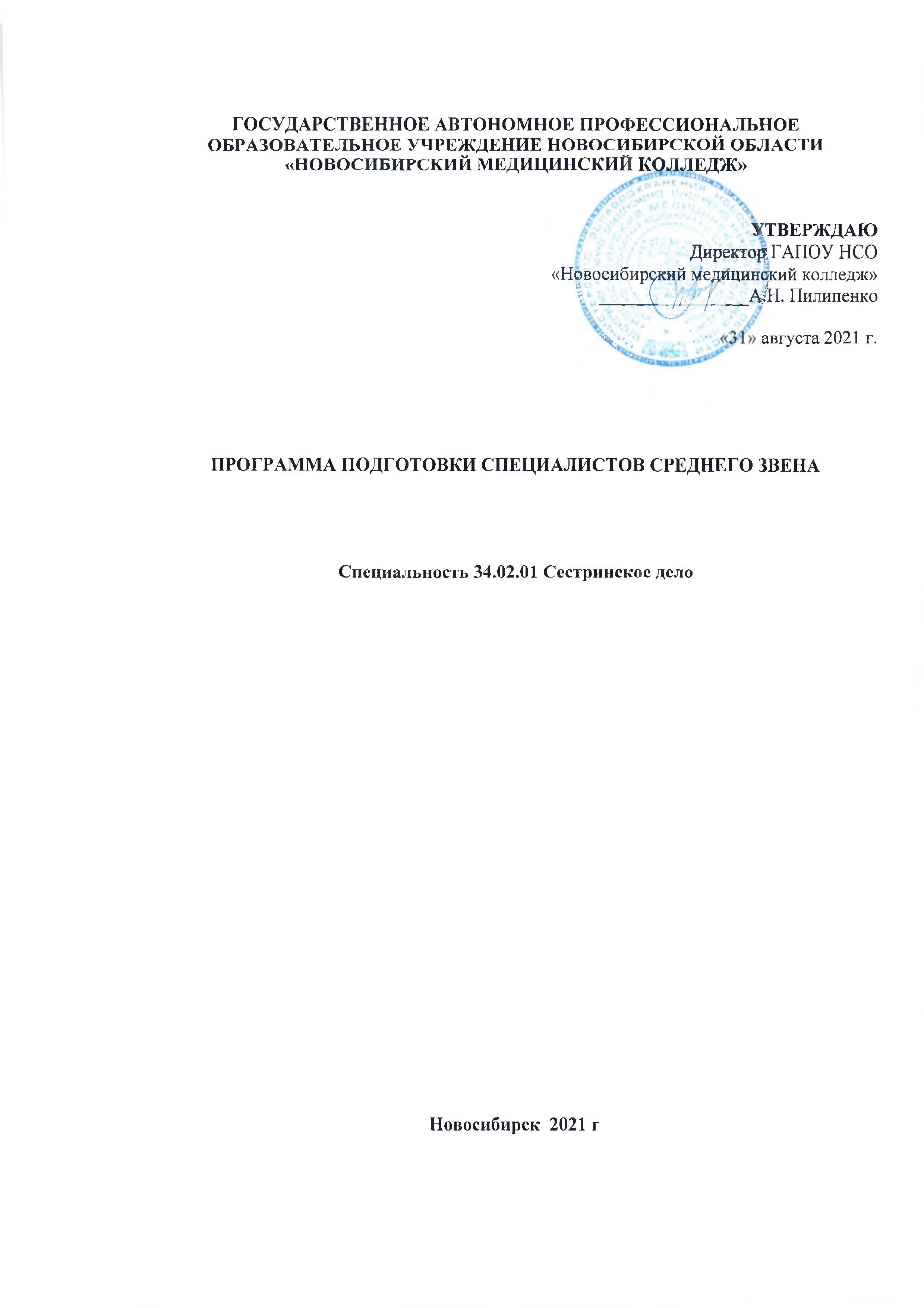 ГОСУДАРСТВЕННОЕ АВТОНОМНОЕ ПРОФЕССИОНАЛЬНОЕ ОБРАЗОВАТЕЛЬНОЕ УЧРЕЖДЕНИЕ НОВОСИБИРСКОЙ ОБЛАСТИ«НОВОСИБИРСКИЙ МЕДИЦИНСКИЙ КОЛЛЕДЖ»УТВЕРЖДАЮДиректор ГАПОУ НСО«Новосибирский медицинский колледж»________________А.Н. Пилипенко«31» августа 2021 г.ПРОГРАММА ПОДГОТОВКИ СПЕЦИАЛИСТОВ СРЕДНЕГО ЗВЕНАСпециальность 34.02.01 Сестринское делоНовосибирск  2021 г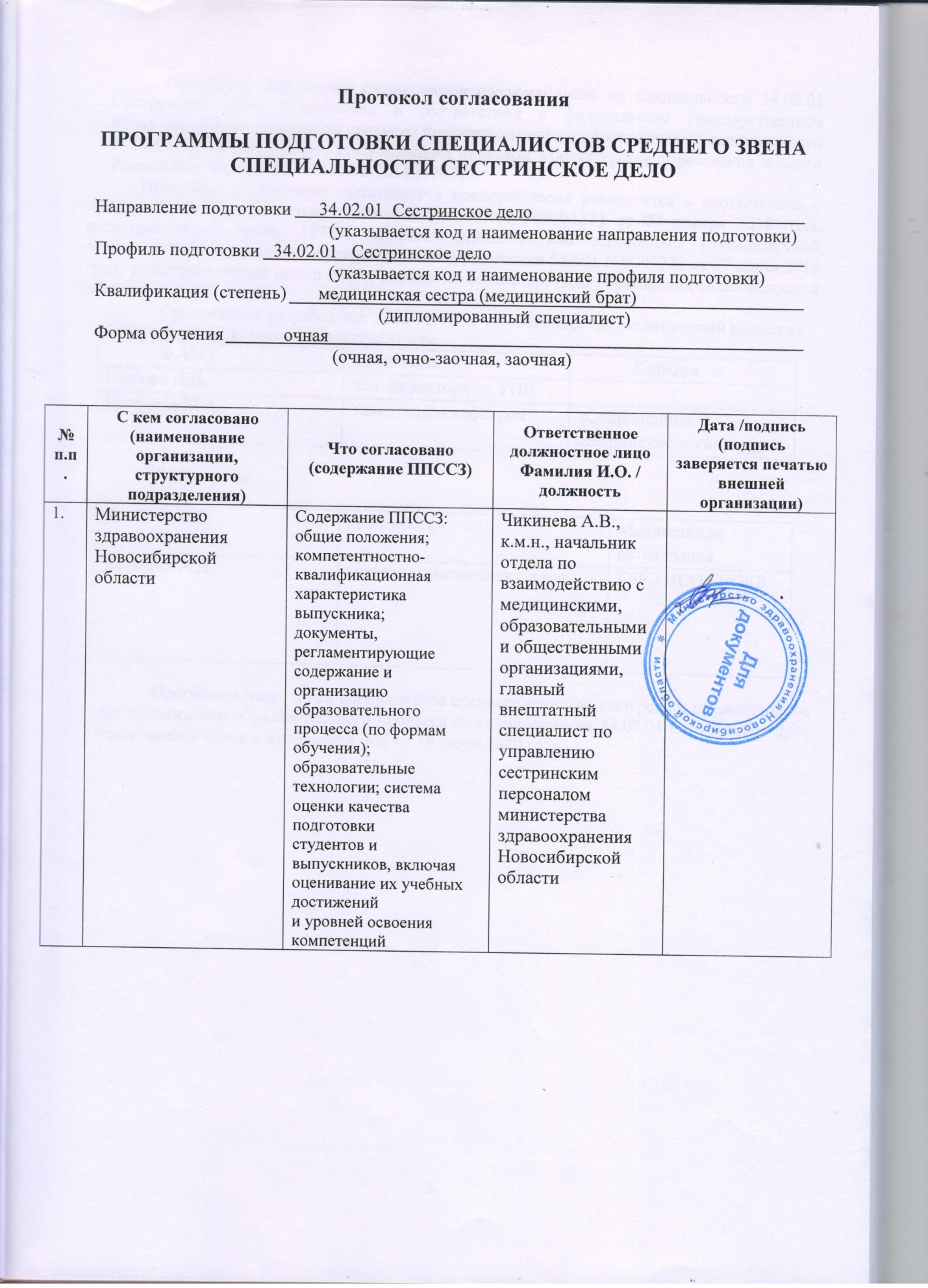 Программа подготовки специалистов среднего звена по специальности 34.02.01 Сестринское дело разработана в соответствии с федеральным государственным образовательным стандартом среднего профессионального образования по специальности 34.02.01 Сестринское дело, утверждённым приказом Министерства образования и науки Российской Федерации от 12 мая 2014 г. N 502.Программа подготовки специалистов среднего звена реализуется в соответствии с лицензией на образовательную деятельность 54Л01 №0004274 от 09 ноября 2018 года, регистрационный номер 10724, выданной министерством образования Новосибирской области  и свидетельства о государственной аккредитации 54А01 №0003770 от 07 марта 2019 года, регистрационный номер 2149,  выданного министерством образования Новосибирской области.Организация-разработчик: ГАПОУ НСО «Новосибирский медицинский колледж»Образовательную программу разработали:Рецензенты:Программа подготовки специалистов среднего звена рассмотрена и рекомендована для организации образовательного процесса по специальности 34.02.01 Сестринское дело на заседании  Совета методистов  №10 от 17 июня 2021 года.Лист регистрации изменений ППССЗ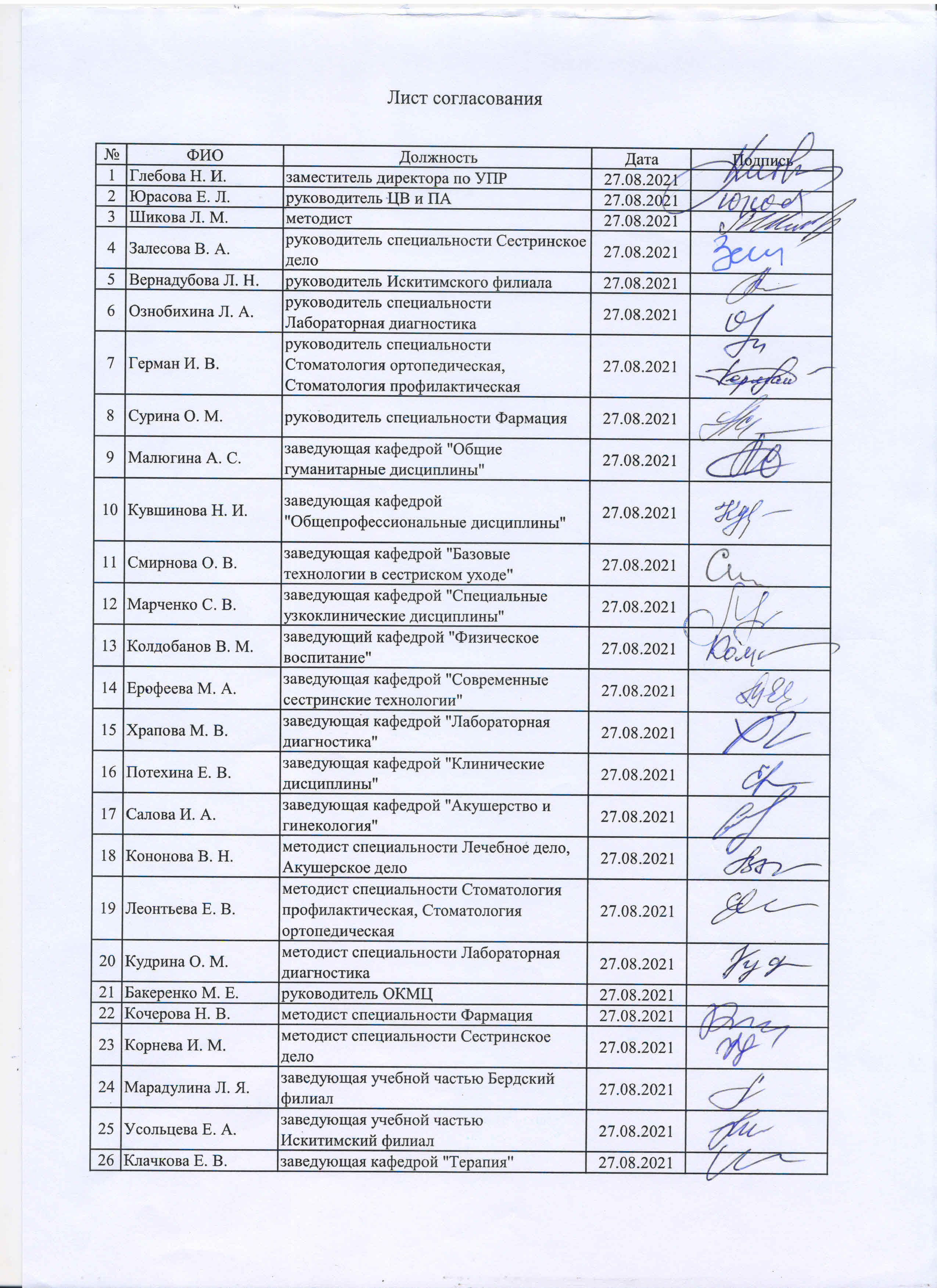 1. Общие положенияЦель ППССЗ – планирование, организация, контроль и управление образовательным процессом по специальности 34.02.01 Сестринское дело. Программа подготовки специалистов среднего звена (ППССЗ) специальности 34.02.01 Сестринское дело реализуется государственным автономным профессиональным образовательным учреждением Новосибирской области «Новосибирский медицинский колледж» по программе подготовки специалистов среднего звена базовой подготовки. ППССЗ представляет собой систему документов, разработанную и утвержденную ОУ с учетом требований регионального рынка труда на основе федерального государственного образовательного стандарта специальности среднего профессионального образования Сестринское дело, утвержденного приказом Министерства образования и науки Российской Федерации N 969 от 11.08.2014 года. ППССЗ регламентирует цель, ожидаемые результаты, содержание, условия и технологии организации образовательного процесса, оценку качества подготовки выпускника по данной специальности и включает в себя учебный план, программы дисциплин, профессиональных модулей, учебной и производственной (в т.ч. преддипломной) практики и другие методические материалы, обеспечивающие качественную подготовку обучающихся.ППССЗ ежегодно пересматривается и обновляется в части содержания учебных планов, состава и содержания программ дисциплин, программ профессиональных модулей, программы учебной и производственной (преддипломной) практики, методических материалов, обеспечивающих качество подготовки обучающихся. Реализация ППССЗ осуществляется образовательной организацией на государственном языке Российской Федерации – русском языке.Задачи ППССЗ: формирование совокупности умений, знаний, практического опыта, компетенций, которыми обучаемый должен овладеть в процессе обучения; формирование структуры учебного материала, циклов дисциплин, профессиональных модулей; распределение объема часов по видам учебной деятельности и формам организации учебной деятельности обучаемых; определение форм и методов контроля и уровня овладения учебным материалом по специальности 34.02.01. Сестринское дело.1.3. Нормативные документы Программа подготовки специалистов среднего звена реализуется в соответствии со следующими нормативными документами:Федеральным законом Российской Федерации от 29 декабря 2012 г. № 273-ФЗ «Об образовании в Российской Федерации» (с дополнениями и изменениями);Федеральным законом Российской Федерации от 8 июня 2020 г. № 164-ФЗ «О внесении изменений в статьи 71 и 108 Федерального закона «Об образовании в Российской Федерации»Приказом Министерства образования и науки Российской Федерации от 12 мая 2014 г. N 502 "Об утверждении федерального государственного образовательного стандарта среднего профессионального образования по специальности 34.02.01 Сестринское дело;Приказом Минобрнауки России от 14 июня 2013 г. № 464 «Об утверждении Порядка организации и осуществления образовательной деятельности по образовательным программам среднего профессионального образования» (Список изменяющих документов (в ред. Приказов Минобрнауки России от 22.01.2014 N 31, от 15.12.2014 N 1580);Приказом Министерства Просвещения Российской Федерации от 28 августа 2020 года №441 «О внесении изменений в Порядок организации и осуществления образовательной деятельности по образовательным программам среднего профессионального образования, утвержденный приказом Министерства образования и науки Российской Федерации от 147 июня 2013 г. 464»Приказом Минобрнауки России от 16 августа 2013 г. №968 "Об утверждении порядка проведения государственной итоговой аттестации по образовательным программам среднего профессионального образования"; Приказом Минобрнауки России от 25 октября 2013 г. N 1186 "Об
утверждении порядка заполнения, учета и выдачи дипломов о среднем профессиональном образовании и их дубликатов»;Приказом Министерства науки и высшего образования Российской Федерации и Министерства Просвещения Российской Федерации от 5 августа 2020 года № 885/390 «О практической подготовке обучающихся»;Приказом Министерства науки и высшего образования Российской Федерации и Министерства Просвещения Российской Федерации от 30 июля 2020 года №845/369 «Об утверждении Порядка зачета организацией, осуществляющей образовательную деятельность, результатов освоения обучающимися учебных предметов, курсов, дисциплин (модулей), практики, дополнительных образовательных программ в других организациях, осуществляющих образовательную деятельность»;Приказ Минтруда и соцзащиты РФ от 12.01.2016 года №2-н «Младший медицинский персонал» (профессиональный стандарт);Распоряжением Министерства Просвещения Российской Федерации от 1 апреля 2020 года № Р-36 «О внесении изменений в приложение к распоряжению Министерства Просвещения Российской Федерации от 1 апреля 2019 года № Р-42 «Об утверждении методических рекомендаций о проведении аттестации с использованием механизма демонстрационного экзамена»»;Приказом Министерства науки и высшего образования Российской Федерации и Министерства Просвещения Российской Федерации от 5 августа 2020 года № 882/391 «Об организации и осуществлении образовательной деятельности при сетевой форме реализации образовательных программ»;Уставом ГАПОУ НСО «Новосибирский медицинский колледж»;Локальными актами ГАПОУ НСО «Новосибирский медицинский колледж».1.4. Характеристика ППССЗНаименование ППССЗПрограмма подготовки специалистов среднего звена по специальности 34.02.01 Сестринское делоНаправление подготовки (специальность) – 34.02.02. Сестринское дело Профиль подготовки - Сестринское делоКвалификация выпускника – медицинская сестра /медицинский братСрок освоения ППССЗ по специальности - 2 год 10 месяцев на базе среднего общего образования, очная форма обученияТрудоемкость ППССЗ - Трудоемкость освоения студентом ППССЗ составляет 4785 (3132) часа, включает все виды аудиторной и самостоятельной работы студента, практики и время, отводимое на весь период обучения в соответствии с ФГОС СПО по данному направлению.1.5. Требования к поступающемуПрием на данную специальность осуществляется на общедоступной основе, на основе результатов освоения поступающими образовательной программы среднего общего образования. Поступающий проходит вступительное испытание, требующего наличие определенных психологических качеств.Поступающий должен иметь документ государственного образца о предыдущем уровне образования, предусмотренном в ФГОС СПО (аттестат о среднем общем образовании, диплом о начальном профессиональном образовании с получением среднего, диплом о среднем профессиональном образовании, диплом о высшем профессиональном образовании).1.6 Основные пользователи ППССЗдиректор колледжа;члены наблюдательного совета;преподаватели;обучающиеся;руководители структурных подразделений;поступающие и их родители;работодатели.1.7 Используемые сокращения	В настоящей ППССЗ используются следующие сокращения:	СПО - среднее профессиональное образование;ФГОС СПО – федеральный государственный образовательный стандарт среднего профессионального образования;ППССЗ – программа подготовки специалистов среднего звена;ОК – общая компетенция;ПК – профессиональная компетенция;ПМ – профессиональный модуль; МДК – междисциплинарный курс;	УП – учебный план.Компетентностно-квалификационная характеристика выпускникаТребования к результатам освоения выпускником ППССЗ разработаны в соответствии с требованиями ФГОС СПО «Характеристика профессиональной деятельности выпускников» и требованиями ФГОС СПО «Требования к результатам освоения программы подготовки специалистов среднего звена».2.1. Область профессиональной деятельностиОбласть профессиональной деятельности выпускников: оказание населению квалифицированной сестринской помощи для сохранения и поддержания здоровья в разные возрастные периоды жизни.2.2. Объекты профессиональной деятельностиОбъектами профессиональной деятельности выпускников являются: пациент и его окружение; здоровое население; средства оказания лечебно-диагностической, профилактической и реабилитационной помощи; первичные трудовые коллективы.2.3. Виды и задачи профессиональной деятельностиВиды профессиональной деятельности выпускника в соответствии с ФГОС СПО: Проведение профилактических мероприятий.Участие в лечебно-диагностическом и реабилитационном процессах.Оказание доврачебной медицинской помощи при неотложных и экстремальных состояниях.Выполнение работ по одной или нескольким профессиям рабочих, должностям служащих.2.4. Компетенции выпускника, формируемые ППССЗ (с учетом современных требований)Медицинская сестра / медицинский брат должны обладать общими компетенциями, включающими в себя способность: ОК 1. Понимать сущность и социальную значимость своей будущей профессии, проявлять к ней устойчивый интерес.ОК 2. Организовывать собственную деятельность, выбирать типовые методы и способы выполнения профессиональных задач, оценивать их выполнение и качество.ОК 3. Принимать решения в стандартных и нестандартных ситуациях и нести за них ответственность.ОК 4. Осуществлять поиск и использование информации, необходимой для эффективного выполнения профессиональных задач, профессионального и личностного развития.ОК 5. Использовать информационно-коммуникационные технологии в профессиональной деятельности.ОК 6. Работать в коллективе и команде, эффективно общаться с коллегами, руководством, потребителями.ОК 7. Брать на себя ответственность за работу членов команды (подчиненных), за результат выполнения заданий.ОК 8. Самостоятельно определять задачи профессионального и личностного развития, заниматься самообразованием, осознанно планировать и осуществлять повышение квалификации.ОК 9. Ориентироваться в условиях смены технологий в профессиональной деятельности.ОК 10. Бережно относиться к историческому наследию и культурным традициям народа, уважать социальные, культурные и религиозные различия.ОК 11. Быть готовым брать на себя нравственные обязательства по отношению к природе, обществу и человеку.ОК 12. Организовывать рабочее место с соблюдением требований охраны труда, производственной санитарии, инфекционной и противопожарной безопасности.ОК 13. Вести здоровый образ жизни, заниматься физической культурой и спортом для укрепления здоровья, достижения жизненных и профессиональных целей.и спортом для укрепления здоровья, достижения жизненных и профессиональных целей.По ПМ.04 «Выполнение работ по одной или нескольким профессиям
рабочих, должностям служащих» должны обладать общими компетенциями, включающими в себя способность:Медицинская сестра/медицинский брат должны обладать профессиональными компетенциями, соответствующими основным видам профессиональной деятельности:2.4.1.	Проведение профилактических мероприятий.ПК 1.1. Проводить мероприятия по сохранению и укреплению здоровья населения, пациента и его окружения.ПК 1.2. Проводить санитарно-гигиеническое воспитание населения.ПК 1.3. Участвовать в проведении профилактики инфекционных и неинфекционных заболеваний.2.4.2.	Участие в лечебно-диагностическом и реабилитационном
процессах.ПК 2.1. Представлять информацию в понятном для пациента виде, объяснять ему суть вмешательств.ПК 2.2. Осуществлять лечебно-диагностические вмешательства, взаимодействуя с участниками лечебного процесса.ПК 2.3. Сотрудничать со взаимодействующими организациями и службами.ПК 2.4. Применять медикаментозные средства в соответствии с правилами их использования.ПК 2.5. Соблюдать правила использования аппаратуры, оборудования и изделий медицинского назначения в ходе лечебно-диагностического процесса.ПК 2.6. Вести утвержденную медицинскую документацию.ПК 2.7. Осуществлять реабилитационные мероприятия.ПК 2.8. Оказывать паллиативную помощь.2.4.3.	Оказание доврачебной медицинской помощи при неотложных и экстремаль-ных состояниях.ПК 3.1. Оказывать доврачебную помощь при неотложных состояниях и травмах.ПК 3.2. Участвовать в оказании медицинской помощи при чрезвычайных ситуациях.ПК 3.3. Взаимодействовать с членами профессиональной бригады и добровольными помощниками в условиях чрезвычайных ситуаций.2.4.4.	Выполнение работ по должности служащего  Младшая медицинская сестра по уходу за больными( решение проблем  пациента посредством сестринского ухода)2.5. Возможности продолжения образования выпускникаОсновной возможностью продолжения образования выпускника по специальности 34.02.01. Сестринское дело являются: освоение программ по углубленной подготовке (ФГОС СПО), дополнительных форм образования, и основных профессиональных образовательных программ высшего образования.3. Документы, регламентирующие содержание и организацию образовательного процесса 3.1 Учебный план по специальности 34.02.01. Сестринское дело на весь период реализации ППССЗ3.1.1. Обязательными структурными элементами учебного плана являются:титульная часть;календарный учебный график;пояснительная записка;сводные данные по бюджету времени студента;план учебного процесса, включающий в себя перечень, объемы и последовательность изучения дисциплин, их распределение по семестрам и видам учебных занятий, формы промежуточного и итогового контроля и итоговой аттестации.3.1.2. Учебный план ППССЗ обеспечивает:последовательность изучения дисциплин, профессиональных модулей, учебных и производственных практик, основанную на их преемственности;рациональное распределение дисциплин, профессиональных модулей, учебных и производственных практик, по семестрам с позиций равномерности учебной работы обучающегося;эффективное использование кадрового и материально-технического потенциала колледжа.3.1.3. Разработка учебного плана ППССЗ осуществлена заместителем директора по УПР, руководителем специальности, куратором по методической работе, имеющими достаточный уровень квалификации и прошедшим специальную подготовку. Актуализация нормативных документов, лежащих в основе требований к учебному плану, осуществляется ежегодно заместителем директора по УПР.3.1.4. Ответственность за разработку учебного плана ППССЗ несет заместитель директора по УПР. 3.1.5. Согласование учебного плана, разрешения на отклонения, утверждение, актуализация:согласование учебного плана со всеми заинтересованными сторонами организует заместитель директора по УПР; если стандартные требования к календарному учебному графику (продолжительность семестров, сессий, каникул), перечню дисциплин, профессиональных модулей, учебных и производственных практик и распределению учебного времени (трудоемкости) не могут быть выполнены по объективным причинам, все виды отклонений от требований ФГОС доводятся до сведения директора колледжа; определяются корректирующие и предупреждающие действия, принимаются соответствующие решения, которые документально подтверждают разрешения на отклонения; после этапа согласования учебный план утверждается директором; учебный план актуализируется ежегодно с учетом изменившихся требований или условий реализации ППССЗ, согласовывается в установленном порядке на заседании МПС факультета до начала этапа планирования на следующий учебный год. Без утвержденного учебного плана на планируемый учебный год разработка расписания и распределение учебной нагрузки по кафедрам не проводится.3.1.6. Анализ выполнения требований ФГОС СПО с учетом условий и особенностей колледжа: анализ выполнения требований ФГОС СПО проводится при внутреннем аудите структурным подразделением образовательного учреждения – Областным координационно-методическим центром профессионального медицинского и фармацевтического образования Новосибирской области и отделом качества.3.1.7. Структура ППССЗ по специальности 34.02.01. Сестринское дело и соотношение федерального компонента и вариативной части. 	Программа подготовки специалистов среднего звена по специальности Сестринское дело предусматривает изучение следующих учебных циклов:общего гуманитарного и социально-экономического;математического и общего естественнонаучного;профессионального, включающего общепрофессиональные дисциплины и профессиональные модули;и разделов:учебная практика;производственная практика (по профилю специальности);производственная практика (преддипломная);промежуточная аттестация;государственная итоговая аттестация В учебный план включены дисциплины вариативной части, которые расширяют, но не дублируют учебные дисциплины, профессиональные модули инвариантной части:ОГСЭ.05. Этические аспекты профессиональной деятельностиОГСЭ.06. Социопсихологическая адаптация студентов в профессиюОГСЭ.07. Культура речиОП.12. Методика учебно-исследовательской работы3.2. Программы учебных дисциплин и профессиональных модулей и практик. 3.2.1.Перечень программ учебных дисциплин и профессиональных модулей по специальности 34.02.01. Сестринское дело3.2.2 Формируемые умения, знания, практический опыт	В результате изучения программы подготовки специалистов среднего звена по специальности 34.02.01 Сестринское дело обучающийся должен по:ОГСЭ.00 Общий гуманитарный и социально-экономический учебный циклОГСЭ.01. Основы философииуметь:	ориентироваться в общих философских проблемах бытия, познания, ценностей, свободы и смысла жизни как основах формирования культуры гражданина и будущего специалиста;знать:основные категории и понятия философии;роль философии в жизни человека и общества;основы философского учения о бытии;сущность процесса познания;основы научной, философской и религиозной картин мира;об условиях формирования личности, о свободе и ответственности за сохранение жизни, культуры, окружающей среды;о социальных и этических проблемах, связанных с развитием и использованием достижений науки, техники и технологий;ОГСЭ.02. Историяуметь:ориентироваться в современной экономической, политической и культурной ситуации в России и мире;выявлять взаимосвязь отечественных, региональных, мировых социально-экономических, политических и культурных проблем в их историческом аспекте;знать:основные направления развития ключевых регионов мира на рубеже веков (XX и XXI вв.);сущность и причины локальных, региональных, межгосударственных конфликтов в конце XX - начале XXI вв.;основные процессы (интеграционные, поликультурные, миграционные и иные) политического и экономического развития ведущих государств и регионов мира;назначение ООН, НАТО, ЕС и других организаций и основные направления их деятельности;о роли науки, культуры и религии в сохранении и укреплении национальных и государственных традиций;содержание и назначение важнейших нормативных правовых и законодательных актов мирового и регионального значенияОГСЭ.03. Иностранный языкуметь:общаться устно и письменно на иностранном языке на профессиональные и повседневные темы;переводить со словарем иностранные тексты профессиональной направленности;самостоятельно совершенствовать устную и письменную речь, пополнять словарный запас;знать:лексический (1200 - 1400 лексических единиц) и грамматический минимум, необходимый для чтения и перевода со словарем иностранных текстов профессиональной направленности;ОГСЭ.04. Физическая культурауметь:использовать физкультурно-оздоровительную деятельность для укрепления здоровья, достижения жизненных и профессиональных целей;знать:о роли физической культуры в общекультурном, профессиональном и социальном развитии человека;основы здорового образа жизни.Вариативная частьОГСЭ. 05 Этические аспекты профессиональной деятельности  уметь:эффективно общаться с пациентом и его окружением в процессе профессиональной деятельности;осуществлять поиск и использование информации, необходимой для профессионального и личностного роста. знать: нравственные обязательства по отношению к обществу и человеку;особенности этики общения с пациентами при различной патологии. ОГСЭ. 06 Социопсихологическая адаптация студентов в профессиюзнать:систему и структуру здравоохранения РФ;основы и направления реформы Здравоохранения;пути социальной адаптации и мотивации личности;этапы профессиональной адаптации;методики общения с профессиональной и непрофессиональной средой; методики самомотивации;нормативно-правовые документы по социальной защите студентов .ОГСЭ. 07 Культура речиуметь: строить свою речь в соответствии с языковыми и этическими нормами;анализировать свою речь сточки зрения ее нормативности, уместности и целесообразности;устранять ошибки и недочеты в устной и письменной речи;совершенствовать методы общения будущего медицинского работника;знать: культуру речевого этикета; нормы русского литературного языка;специфику устной и письменной речи.ЕН. 00 Математический и общий естественнонаучный учебный циклЕН.01 Математикауметь:решать прикладные задачи в области профессиональной деятельности;знать:значение математики в профессиональной деятельности и при освоении ППССЗ;основные математические методы решения прикладных задач в области профессиональной деятельности;основные понятия и методы теории вероятностей и математической статистики;основы интегрального и дифференциального исчисления;ЕН.02 Информационные технологии в профессиональной деятельностиуметь:использовать технологии сбора, размещения, хранения, накопления, преобразования и передачи данных в профессионально ориентированных информационных системах;использовать в профессиональной деятельности различные виды программного обеспечения, в том числе специального;применять компьютерные и телекоммуникационные средства;знать:основные понятия автоматизированной обработки информации;общий состав и структуру персональных компьютеров и вычислительных систем;состав, функции и возможности использования информационных и телекоммуникационных технологий в профессиональной деятельности;методы и средства сбора, обработки, хранения, передачи и накопления информации;базовые системные программные продукты и пакеты прикладных программ в области профессиональной деятельности;основные методы и приемы обеспечения информационной безопасности.П.00 Профессиональный учебный циклОП.00 Общепрофессиональные дисциплиныОП.01. Основы латинского языка с медицинской терминологиейуметь:правильно читать и писать на латинском языке медицинские (анатомические, клинические и фармацевтические) термины;объяснять значения терминов по знакомым терминоэлементам;переводить рецепты и оформлять их по заданному нормативному образцу;знать:элементы латинской грамматики и способы словообразования;500 лексических единиц;глоссарий по специальности;ОП.02 Анатомия и физиология человекауметь:применять знания о строении и функциях органов и систем организма человека при оказании сестринской помощи;знать:строение человеческого тела и функциональные системы человека, их регуляцию и саморегуляцию при взаимодействии с внешней средой;ОП.03 Основы патологииуметь:определять признаки типовых патологических процессов и отдельных заболеваний в организме человека;знать:общие закономерности развития патологии клеток, органов и систем в организме человека;структурно-функциональные закономерности развития и течения типовых патологических процессов и отдельных заболеваний;ОП.04 Генетика человека с основами медицинской генетикиуметь:проводить опрос и вести учет пациентов с наследственной патологией;проводить беседы по планированию семьи с учетом имеющейся наследственной патологии;проводить предварительную диагностику наследственных болезней;знать:биохимические и цитологические основы наследственности;закономерности наследования признаков, виды взаимодействия генов;методы изучения наследственности и изменчивости человека в норме и патологии;основные виды изменчивости, виды мутаций у человека, факторы мутагенеза;основные группы наследственных заболеваний, причины и механизмы возникновения;цели, задачи, методы и показания к медико-генетическому консультированию;ОП.05 Гигиена и экология человекауметь:давать санитарно-гигиеническую оценку факторам окружающей среды;проводить санитарно-гигиенические мероприятия по сохранению и укреплению здоровья населения, предупреждению болезней;проводить гигиеническое обучение и воспитание населения;знать:современное состояние окружающей среды и глобальные экологические проблемы;факторы окружающей среды, влияющие на здоровье человека;основные положения гигиены;гигиенические принципы организации здорового образа жизни;методы, формы и средства гигиенического воспитания населения;ОП.06 Основы микробиологии и иммунологииуметь:проводить забор, транспортировку и хранение материала для микробиологических исследований;проводить простейшие микробиологические исследования;дифференцировать разные группы микроорганизмов по их основным свойствам;осуществлять профилактику распространения инфекции;знать:роль микроорганизмов в жизни человека и общества;морфологию, физиологию и экологию микроорганизмов, методы их изучения;основные методы асептики и антисептики;основы эпидемиологии инфекционных болезней, пути заражения, локализацию микроорганизмов в организме человека, основы химиотерапии и химиопрофилактики инфекционных заболеваний;факторы иммунитета, его значение для человека и общества, принципы иммунопрофилактики и иммунотерапии болезней человека, применение иммунологических реакций в медицинской практике;ОП.07 Фармакологияуметь:выписывать лекарственные формы в виде рецепта с использованием справочной литературы;находить сведения о лекарственных препаратах в доступных базах данных;ориентироваться в номенклатуре лекарственных средств;применять лекарственные средства по назначению врача;давать рекомендации пациенту по применению различных лекарственных средств;знать:лекарственные формы, пути введения лекарственных средств, виды их действия и взаимодействия;основные лекарственные группы и фармакотерапевтические действия лекарств по группам;побочные эффекты, виды реакций и осложнений лекарственной терапии;правила заполнения рецептурных бланков;ОП.08 Общественное здоровье и здравоохранениеуметь:консультировать по вопросам правового взаимодействия гражданина с системой здравоохранения;рассчитывать и анализировать показатели общественного здоровья населения;вести утвержденную медицинскую документацию;знать:факторы, определяющие здоровье населения;показатели общественного здоровья населения, методику их расчета и анализа;первичные учетные и статистические документы;основные показатели, используемые для оценки деятельности лечебно-профилактического учреждения;систему организации оказания медицинской помощи городскому и сельскому населению;законодательные акты по охране здоровья населения и медицинскому страхованию;принципы организации экономики, планирования и финансирования здравоохранения;принципы организации и оплаты труда медицинского персонала в лечебно-профилактических учреждениях;ОП.09 Психологияуметь:эффективно работать в команде;проводить профилактику, раннее выявление и оказание эффективной помощи при стрессе; осуществлять психологическую поддержку пациента и его окружения;регулировать и разрешать конфликтные ситуации;общаться с пациентами и коллегами в процессе профессиональной деятельности;использовать вербальные и невербальные средства общения в психотерапевтических целях;использовать простейшие методики саморегуляции, поддерживать оптимальный психологический климат в лечебно-профилактическом учреждении;знать:основные направления психологии, психологию личности и малых групп, психологию общения;задачи и методы психологии;основы психосоматики;особенности психических процессов у здорового и больного человека;психологические факторы в предупреждении возникновения и развития болезни;особенности делового общения;ОП.10 Правовое обеспечение профессиональной деятельностиуметь:использовать необходимые нормативные правовые документы;защищать свои права в соответствии с гражданским, гражданско-процессуальным и трудовым законодательством;анализировать и оценивать результаты и последствия деятельности (бездействия) с правовой точки зрения;знать:основные положения Конституции Российской Федерации;права и свободы человека и гражданина, механизмы их реализации;понятие правового регулирования в сфере профессиональной деятельности;законодательные акты и другие нормативные документы, регулирующие правоотношения в процессе профессиональной деятельности;организационно-правовые формы юридических лиц;правовое положение субъектов предпринимательской деятельности;права и обязанности работников в сфере профессиональной деятельности;порядок заключения трудового договора и основания для его прекращения;правила оплаты труда;роль государственного регулирования в обеспечении занятости населения;право социальной защиты граждан;понятие дисциплинарной и материальной ответственности работника;виды административных правонарушений и административной ответственности;нормы защиты нарушенных прав и судебный порядок разрешения споров;ОП.11 Безопасность жизнедеятельностиуметь:организовывать и проводить мероприятия по защите работающих и организовывать и проводить мероприятия по защите работающих и населения от негативных воздействий чрезвычайных ситуаций;предпринимать профилактические меры для снижения уровня опасностей различного вида и их последствий в профессиональной деятельности и быту;использовать средства индивидуальной и коллективной защиты от оружия массового поражения;применять первичные средства пожаротушения;ориентироваться в перечне военно-учетных специальностей и самостоятельно определять среди них родственные полученной специальности;применять профессиональные знания в ходе исполнения обязанностей военной службы на воинских должностях в соответствии с полученной специальностью;владеть способами бесконфликтного общения и саморегуляции в повседневной деятельности и экстремальных условиях военной службы;оказывать первую помощь пострадавшим;знать:принципы обеспечения устойчивости объектов экономики, прогнозирования развития событий и оценки последствий при техногенных чрезвычайных ситуациях и стихийных явлениях, в том числе в условиях противодействия терроризму как серьезной угрозе национальной безопасности России;основные виды потенциальных опасностей и их последствия в профессиональной деятельности и быту, принципы снижения вероятности их реализации;основы военной службы и обороны государства;задачи и основные мероприятия гражданской обороны; способы защиты населения от оружия массового поражения;меры пожарной безопасности и правила безопасного поведения при пожарах;организацию и порядок призыва граждан на военную службу и поступления на нее в добровольном порядке;основные виды вооружения, военной техники и специального снаряжения, состоящих на вооружении (оснащении) воинских подразделений, в которых имеются военно-учетные специальности, родственные специальностям СПО;область применения получаемых профессиональных знаний при исполнении обязанностей военной службы;порядок и правила оказания первой помощи пострадавшим.Вариативная частьОП.12 Методика учебно-исследовательской работыуметь:организовывать собственную деятельность по написанию курсовой, дипломной работы;оформить исследовательскую работу;сформулировать выводы;составить мультимедийную презентацию исследовательской работы;осуществлять поиск и использование информации, необходимой для проведения исследования.знать:формы, виды и основные методы научно-исследовательской работы;требования к написанию и оформлению дипломной работы;требования к написанию и оформлению курсовой работы.ПМ.00 Профессиональные модулиПМ.01 Проведение профилактических мероприятийМДК.01.01 Здоровый человек и его окружениеМДК.01.02 Основы профилактикиМДК.01.03 Сестринское дело в системе первичной медико-санитарной помощи населениюиметь практический опыт:проведения профилактических мероприятий при осуществлении сестринского ухода уметь:обучать население принципам здорового образа жизни;проводить и осуществлять оздоровительные и профилактические мероприятия;консультировать пациента и его окружение по вопросам иммунопрофилактики;консультировать по вопросам рационального и диетического питания;организовывать мероприятия по вопросам диспансеризации.знать:современные представления о здоровье в разные возрастные периоды, возможные факторы, влияющие на здоровье, направления сестринской деятельности по сохранению здоровья;основы иммунопрофилактики различных групп населения;принципы рационального и диетического питания;роль сестринского персонала при проведении диспансеризации населения и работе «школ здоровья».ПМ.02 Участие в лечебно-диагностическом и реабилитационном процессахМДК.02.01 Сестринский уход при различных заболеваниях и состоянияхМДК.02.02 Основы реабилитациииметь практический опыт:осуществления ухода за пациентами при различных заболеваниях и состояниях;проведения реабилитационных мероприятий в отношении пациентов с различной патологией;уметь:готовить пациента к лечебно-диагностическим вмешательствам;осуществлять сестринский уход за пациентом при различных заболеваниях и состояниях;консультировать пациента и его окружение по применению лекарственных средств;осуществлять реабилитационные мероприятия в пределах своих полномочий в условиях первичной медико-санитарной помощи и стационара;осуществлять фармакотерапию по назначению врача;проводить комплексы упражнений лечебной физкультуры, основные приемы массажа;проводить мероприятия по сохранению и улучшению качества жизни пациента;осуществлять паллиативную помощь пациентам;вести утвержденную медицинскую документацию;знать:причины, клинические проявления, возможные осложнения, методы диагностики проблем пациента организацию и оказание сестринской помощи;пути введения лекарственных препаратов;виды, формы и методы реабилитации;правила использования аппаратуры, оборудования, изделий медицинского назначения.Вариативная часть Додипломная специализацияиметь практический опыт:проведения профилактических мероприятий при осуществлении сестринского ухода; осуществления ухода за пациентами при различных заболеваниях и состояниях;уметь: обучать население принципам здорового образа жизни; проводить и осуществлять оздоровительные и профилактические мероприятия; консультировать пациента и его окружение по вопросам иммунопрофилактики; консультировать по вопросам рационального и диетического питания; готовить пациента к лечебно-диагностическим вмешательствам;осуществлять сестринский уход за пациентом при различных заболеваниях и состояниях;консультировать пациента и его окружение по применению лекарственных средств;осуществлять фармакотерапию по назначению врача;проводить мероприятия по сохранению и улучшению качества жизни пациента;осуществлять паллиативную помощь пациентам;вести утвержденную медицинскую документацию;проводить мероприятия по восстановлению и поддержанию жизнедеятельности организма при неотложных состояниях самостоятельно и в бригаде; ПМ.03 Оказание доврачебной медицинской помощи при неотложных и экстремальных состоянияхМДК.03.01 Основы реаниматологииМДК.03.02 Медицина катастрофиметь практический опыт:оказания доврачебной помощи при неотложных состояниях;уметь:проводить мероприятия по восстановлению и поддержанию жизнедеятельности организма при неотложных состояниях самостоятельно и в бригаде;оказывать помощь при воздействии на организм токсических и ядовитых веществ самостоятельно и в бригаде;проводить мероприятия по защите пациентов от негативных воздействий при чрезвычайных ситуациях;действовать в составе сортировочной бригады;знать:причины, стадии и клинические проявления терминальных состояний;алгоритмы оказания медицинской помощи при неотложных состояниях;классификацию и характеристику чрезвычайных ситуаций;правила работы лечебно-профилактического учреждения в условиях чрезвычайных ситуаций.ПМ.04 Выполнение работ по должности служащего Младшая медицинская сестра по уходу за больными(решение проблем пациента посредством сестринского ухода).МДК. 04.01 Младшая медицинская сестра по уходу за больнымииметь практический опыт:выявления нарушенных потребностей пациента;оказания медицинских услуг в пределах своих полномочий;планирование и осуществления сестринского ухода;ведение медицинской документации;обеспечения санитарных условий в учреждениях здравоохранения и на дому;обеспечения гигиенических условий при получении и доставки лечебного питания в медицинской организации;применения средств транспортировки пациентов и средств малой механизацией с учетом основ эргономики;соблюдения требований техники безопасности и пожарной безопасности при ухода за пациентом во время проведения процедур и манипуляций;уметь:собирать информацию о состоянии здоровья пациента;определять проблемы пациента, связанные с состоянием его здоровья;оказывать помощь медицинской сестре в подготовке пациента к лечебно-диагностическим мероприятиям;оказывать помощь при потере, смерти, горе;осуществлять посмертный уход;обеспечить безопасную больничную среду для пациента, его окружения и персонала;проводить текущую и генеральную уборку помещений с использованием различных дезинфицирующих средств;составлять памятки для пациента и его окружения по вопросам ухода и самоухода, инфекционной безопасности, физических нагрузок, употребления продуктов питания и т.д.;использовать правила эргономики в процессе сестринского ухода и обеспечения безопасного перемещения пациента;знать:теоретические основы сестринского деласпособы реализации сестринского ухода;технологии выполнения медицинских услуг;факторы, влияющие на безопасность пациента и персонала;принципы санитарно-гигиенического воспитания и образования среди населения;основы профилактики внутрибольничной инфекции;основы эргономики.	Требования к содержанию программ учебных дисциплин, профессиональных модулей и программ практик определены в ФГОС по специальности Сестринское дело, локальных актах ГАПОУ НСО «Новосибирский медицинский колледж». 	Ежегодно программы учебных дисциплин, программы профессиональных модулей, учебных и производственных практик, порядок организации учебных и производственных практик актуализируется 	Программы учебной дисциплины, профессионального модуля, учебной и производственной практики, учебно-методические комплексы разрабатывают преподаватели. Ответственность за их разработку, актуализацию несет заведующий кафедрой.Ресурсное обеспечение реализации ППССЗ	Ресурсное обеспечение ППССЗ по специальности Сестринское дело формируется на основе требований к условиям реализации программы подготовки специалистов, определяемых ФГОС СПО по направлению подготовки Сестринское дело, действующей нормативно - правовой базой, учетом рекомендаций ППССЗ и особенностей, связанных с уровнем и профилем ППССЗ.	Ресурсное обеспечение ППССЗ определяется как в целом, так и по циклам дисциплин и профессиональных модулей и включает в себя:кадровое обеспечение;учебно-методическое и информационное обеспечение (в т.ч. УМК);материально-техническое обеспечение.4.1. Кадровое обеспечение ППССЗ Реализацию ППССЗ по специальности 34.02.01. Сестринское дело обеспечивает кадровый потенциал, соответствующий аккредитационным показателям: преподаватели имеют высшее образование - 100%, соответствующее профилю преподаваемых дисциплин и профессиональных модулей;преподаватели профессионального учебного цикла один раз в три года осуществляют повышение квалификации в форме стажировки в медицинской организации, профиль которой соответствует профилю преподаваемой дисциплины или профессионального модуля; помимо этого повышение квалификации осуществляется в других формах;преподаватели систематически занимаются методической деятельностью по профилю преподаваемых дисциплин и профессиональных модулей;преподаватели профессиональных модулей имеют опыт деятельности в соответствующей профессиональной сфере;доля штатных преподавателей колледжа по специальности 34.02.01. Сестринское дело, обеспечивающих образовательный процесс по ППССЗ - 100%;	ППССЗ включает перечень кафедр, обеспечивающих обучение и воспитание (с ежегодной актуализацией) с кадровым составом ведущих преподавателей.Кадровое обеспечение – преподаватели4.2. Учебно-методическое и информационное обеспечение ППССЗПри разработке ППССЗ по специальности 34.02.01. Сестринское дело определены учебно-методические и информационные ресурсы: Обеспечен доступ каждого студента к современным информационным базам данных в соответствии с профилем подготовки: введена в действие зона Wi–Fi в учебных корпусах; обеспечен доступ к интернет – ресурсам;имеется 100% лицензионное обеспечение офисных компьютерных и антивирусных программ;обеспечение образовательного процесса электронными учебными изданиями; использование мультимедиа-технологий в образовательном процессе. 	Обеспечен доступ обучающихся к фондам основной учебной, учебно-методической литературы и методическим пособиям, необходимыми для образовательного процесса по всем дисциплинам и профессиональным модулям ППССЗ в соответствии с нормативами, установленными ФГОС СПО:Общий гуманитарный и социально-экономический учебный цикл;Математический и общий естественно-научный учебный цикл;Профессиональный учебный цикл Общепрофессиональные дисциплины;Профессиональные модули.	Доступ каждого обучающегося к контрольным экземплярам основной и дополнительной учебной литературы в библиотечном фонде колледжа.	Колледж располагает собственной библиотекой, состоящей из учебного фонда, абонемента и читального зала на 30 человек, удовлетворяющей требованиям «Примерного положения о формировании фондов библиотеки среднего специального учебного заведения», утвержденного приказом Минобразования России от 21.11.2002 №4066.	Объем фонда основной и дополнительной учебной литературы, имеющей грифы различного уровня, соответствует Минимальным нормативам обеспеченности колледжа учебной базой в части, касающейся библиотечных информационных ресурсов.	Фонд дополнительной литературы, помимо учебников и учебных пособий, учебно-методической, научной, справочной литературы включает официальные и справочно-библиографические издания. 	В образовательном процессе используются периодические отечественные издания, что соответствует требованиям, предусмотренным ФГОС СПО по специальности:Медицинская газетаВопросы практической педиатрии Гигиена и санитария Главная медицинская сестраМедицинская сестраСанэпидконтроль. Охрана трудаСестринское дело4.3. Материально-техническое обеспечение ППССЗППССЗ по специальности Сестринское дело обеспечивается материально-технической базой, соответствующей действующим санитарным и противопожарным правилам и нормам.Материально-техническая база обеспечивается наличием кабинетов: истории и основ философии;иностранного языка;информационных технологий в профессиональной деятельности;анатомии и физиологии человека;основ патологии;основ латинского языка с медицинской терминологией;гигиены и экологии человека;фармакологии;основ микробиологии и иммунологии;основ патологии;психологии;генетики человека с основами медицинской генетики;общественного здоровья и здравоохранения;основ профилактики;основ реабилитации;основ реаниматологии;экономики и управления в здравоохранении;безопасности жизнедеятельности.Залы:актовыйспортивныйбиблиотека, читальный зал с выходом в сеть Интернет.Оборудование лабораторий позволяет обеспечивать выполнение ППССЗ с учетом профиля подготовки. 5. Характеристика среды колледжа (факультета), обеспечивающая развитие социально-личностных компетенций выпускниковКафедра «Современные сестринские технологии» располагает возможностью для формирования социально-личностных компетенций выпускников: компетенций социального взаимодействия, самоорганизации и самоуправления, системно-деятельного характера. Социокультурная среда, условия, созданные для развития личности и регулирования социально-культурных процессов, исходя из разнообразных интересов, потребностей и прав личностей: искать и находить собственный путь духовного и социального совершенствования - отражены в Концепции воспитательной работы ГАПОУ НСО «Новосибирский медицинский колледж».5.1. Характеристика воспитательной работыВся воспитательная работа в ГАПОУ НСО «Новосибирский медицинский колледж» на специальности 34.02.01 Сестринское дело базируется на нормативно-правовых документах и локальных актах, на основании которых строится молодежная политика. Характеристика среды колледжа, обеспечивающей развитие социально- личностных компетенций выпускников, отражена в Концепции воспитательной работы ГАПОУ НСО «Новосибирский медицинский колледж», в основе которой лежит личностно – ориентированная модель специалиста. Данная концепция разработана и утверждена методическим советом колледжа. В соответствии с Концепцией определены шесть основных направлений воспитательной работы:Создание условий для становления мировоззрения и системы ценностей ориентации обучающихся; Гражданское, патриотическое, духовно-нравственное воспитание; волонтерское движение; Формирование профессиональной направленности; Научно-исследовательская и профориентационная работа; Культурно-массовая и творческая деятельность; Студенческое самоуправление. Воспитательная работа в колледже базируется на локальных актах: Соглашение между администрацией колледжа и студенческой профсоюзной организацией Положение о стипендиальном обеспеченииПоложение о молодежном парламенте ГАПОУ НСО «Новосибирский медицинский колледж»Положение о студенческом общежитии ГАПОУ НСО «Новосибирский медицинский колледж»Правила внутреннего распорядка общежития Положение о студенческом совете общежития Положение о студенческом отряде охраны правопорядка Положение о студенческом отряде медицинского ухода Положение о центре « Служба волонтера» Руководство процессом воспитательной работы осуществляет руководитель Центра воспитания и профессиональной адаптации, объединяющий кураторов учебных групп и кураторов общественных организаций колледжа, студенческий профком, студенческое самоуправление. Воспитательный процесс на специальности осуществляется в процессе учебной и внеучебной деятельности. Для проведения всех видов внеучебной работы используется материально-техническая база всех имеющихся корпусов колледжа: имеется тренажерный зал, актовый зал, помещения для работы кружков и клубов (комната №511 по адресу Д Донского 23–а), комната воспитательной работы в общежитии колледжа. Периодически для проведения мероприятий арендуются помещения ДК «Энергия».Механизмом стимулирования участия обучающихся отделения во внеучебных мероприятиях является награждение грамотами, дипломами, благодарственными письмами, публикациями в студенческой газете, материальными поощрениями из ресурсов стипендиального фонда. Учебно-исследовательская работа является частью воспитательного процесса. Ежегодно студенты специальности активно участвуют в студенческой учебно-исследовательской конференции «Быть здоровым - здорово». С участием обучающихся-волонтёров специальности Сестринское дело на протяжении многих лет воплощается региональный проект «День донора».Для выявления степени профориентации и профадаптации на отделении проводится совместно с отделом качества изучение удовлетворенности учебным и воспитательным процессом путем анкетирования обучающихся 1, 2 курсов и выпускников. Социологической группой разработаны анкеты, позволяющие полно оценить степень удовлетворенности потребителей услуг. Анализ данных исследований позволяет выявить положительные тенденции и недостатки.6. Образовательные технологии6.1. При освоении учебных дисциплин и профессиональных модулей ППССЗ, направленных на формирование компетенций выпускника широко используются педагогические технологии:Профессионально-ориентированные технологии, в частности технологии контекстного обучения, обеспечивающая профессиональное становление личности современного конкурентноспособного специалиста, готового к профессиональной деятельности;Технология проблемного обучения;Технология учебного исследования;Информационно-компьютерные технологии;Технологии саморазвития личности;Технология симуляционного обучения.6.2. Учебная деятельность обучающихся предусматривает учебные занятия:лекция;семинар;практическое занятие;лабораторное занятие;курсовой проект;учебная и производственная практика;выпускная квалификационная работа;консультация;самостоятельная работа студентов.Организация учебного процесса в рамках требований ФГОС СПО в части профессиональных и общих компетенций подразумевает целенаправленный методический поиск по направлениям:профессионализация образования, связанная с обучением обучающегося по дисциплинам различных циклов в контексте его будущей профессиональной деятельности;повышение эффективности системы практического обучения, как обязательного элемента подготовки специалистов любого профиля;внедрение в образовательный процесс эффективных педагогических технологий, более полно обеспечивающих создание условий для профессионального и личностного развития обучающегося, реализации компетентностного подхода;формирование программ методической деятельности колледжа по созданию информационно-методического обеспечения учебного процесса;создание мультимедийных учебных пособий с использованием современных эффективных образовательных технологий, включая компьютерные технологии.Учебные занятия осуществляются в соответствии с расписанием учебных занятий, составленном на учебный год. Семинарские, практические, лабораторные занятия по всем учебным дисциплинам, профессиональным модулям, учебным и производственным практикам не менее 8 человек. Подгруппы объединяются в группу на лекционные занятия. Образовательное учреждение предоставляет возможность обучения по индивидуальному учебному плану, в том числе ускоренное обучение.Образовательное учреждение обеспечивает доступность освоения ППССЗ обучающимся с ограниченными возможностями здоровья.Образовательное учреждение предоставляет возможность реализации ППССЗ по сетевой форме обучения.6.3. Документами, описывающими реализацию образовательных технологий по ППССЗ, выступают:Педагогическая литература, описывающая образовательные технологии.Методические разработки практических и теоретических занятий.6.4 Требования к организации практики Практика является обязательным разделом ППССЗ. Она представляет собой вид учебных занятий, непосредственно ориентированных на профессионально-практическую подготовку и защиту выпускной квалификационной работы.При реализации ППССЗ предусматриваются следующие виды практик: учебная и производственная. Учебная и производственная практики проводятся при освоении студентами профессиональных компетенций в рамках профессиональных модулей и реализовываются концентрированно в несколько периодов.Цели и задачи, программы и формы отчетности определены по каждому виду практики, отражены в Положении о практике обучающихся, осваивающих основные профессиональные образовательные программы среднего профессионального образования.УП.00 Учебная практика - 11 недель. Учебная практика осуществляется в кабинетах доклинической практики в образовательном учрежденииПП.00 Производственная практика - 16 недель.Производственная практика состоит из двух этапов:Производственная практика (профилю специальности) –12 недель;Производственная практика (преддипломная) – 4 недели.Производственная практика (по профилю специальности) проводится в организациях, направление деятельности которых соответствует профилю подготовки обучающихся.Производственная практика (преддипломная) призвана обеспечить подготовку к государственной итоговой аттестации. Аттестация по итогам производственной практики проводится с учетом результатов, подтвержденных документами соответствующих организаций.Цели и задачи, программы и формы отчетности по каждому этапу производственной практики определяются образовательным учреждением самостоятельно.Аттестация по итогам производственной практики проводится с учетом (или на основании) результатов, подтвержденных документами соответствующих медицинских организаций.7. Система оценки качества подготовки обучающихся и выпускников, включая оценивание их учебных достижений и уровней освоения компетенцийИспользуются действующие в колледже для данной ППССЗ с учетом специфики будущей профессии.С целью контроля и оценки результатов подготовки и учета индивидуальных образовательных достижений обучающихся применяются:входной контроль;текущий контроль;рубежный контроль;итоговый контроль.Правила участия в контролирующих мероприятиях и критерии оценивания достижений обучающихся определяются Положением о внутриколледжном контроле обученности обучающихся и педагогическом мониторинге учебно-воспитательного процесса в ГАПОУ НСО «Новосибирский медицинский колледж».7.1 Текущий контроль освоения студентами программного материала учебных дисциплин и профессиональных модулей и их составляющих может быть: входным и рубежным.Входной контроль знаний обучающихся проводится в начале изучения дисциплины, профессионального модуля и его составляющих с целью выстраивания индивидуальной траектории обучения обучающихся.Текущий контроль проводится с целью объективной оценки качества освоения программ дисциплин, профессиональных модулей, а также стимулирования учебной работы обучающихся, мониторинга результатов образовательной деятельности, подготовки к промежуточной аттестации и обеспечения максимальной эффективности учебно-воспитательного процесса. Текущий контроль проводится преподавателем на любом из видов учебных занятий. Формы текущего контроля: контрольная работа, тестирование, опрос, выполнение и защита практических заданий и творческих работ, выполнение отдельных разделов курсового проекта (работы), выполнение рефератов (докладов), подготовка презентаций, викторины выбираются преподавателем исходя из методической целесообразности, специфики учебной дисциплины, профессионального модуля и его составляющих междисциплинарных курсов, учебной и производственной практики.Данные текущего контроля используются администрацией и преподавателями колледжа для анализа освоения студентами образовательной программы подготовки специалистов среднего звена по специальности, обеспечения ритмичной учебной работы обучающихся, привития им умения четко организовывать свой труд, своевременного выявления отстающих и оказания им содействия в изучении учебного материала, для организации индивидуальных занятий творческого характера с наиболее подготовленными студентами, а также для совершенствования методики преподавания дисциплин и междисциплинарных курсов. Разработку компетентностно-ориентированных материалов и формирование фонда оценочных средств, используемых для проведения текущего контроля качества подготовки обучающихся, обеспечивает преподаватель.Рубежный контроль является контрольной точкой по завершению отдельной дисциплины, профессионального модуля и его составляющих (междисциплинарных курсов), имеющих логическую завершенность по отношению к установленным целям и результатам обучения.В конце каждого семестра проводится комплексный анализ результатов успеваемости обучающихся с целью обсуждения их на заседании Малого педагогического совета специальности и принятия необходимых управленческих решений, а также составления прогноза результатов успеваемости на конец семестра. 7.2 Промежуточная аттестацияПромежуточная аттестация обеспечивает оперативное управление учебной деятельностью обучающегося и проводится с целью определения соответствия персональных достижений обучающихся поэтапным требованиям основных профессиональных образовательных программ по специальности.Промежуточная аттестация осуществляется в двух основных направлениях:оценка уровня освоения дисциплин;оценка компетенций обучающихся.Основными формами промежуточной аттестации являются:экзамен по дисциплине;экзамен по междисциплинарному курсу;квалификационный экзамен по профессиональному модулю (в формате демонстрационного экзамена);зачет по дисциплине;дифференцированный зачет по дисциплине;зачет по междисциплинарному курсу;дифференцированный зачет по междисциплинарному курсу;дифференцированный зачет по учебной / производственной практике.В Положении отражены:системы оценивания;система оценочных шкал и критерии ее формирования.Оценочные средства по дисциплинам с учетом принятой технологии проведения аттестации (вопросы для экзаменационных билетов, тесты, задачи и др.) входят в состав учебно-методических комплексов учебных дисциплин и профессиональных модулей.Оценкой уровня освоения учебной дисциплины, профессионального модуля, учебной и производственной практик являются оценки «отлично», «хорошо», «удовлетворительно», «зачтено».7.3 Государственная итоговая аттестация выпускников.Положение о государственной итоговой аттестации выпускников ГАПОУ НСО «Новосибирский медицинский колледж» разработано на основе ФГОС по специальностям образовательного учреждения и Приказом Минобрнауки России от 16 августа 2013 г. №968 "Об утверждении порядка проведения государственной итоговой аттестации по образовательным программам среднего профессионального образования".Предметом государственной итоговой аттестации выпускника по образовательной программе подготовки специалистов среднего звена по специальности 34.02.01 Сестринское дело на основе федерального государственного образовательного стандарта среднего профессионального образования является оценка качества подготовки выпускников, которая осуществляется в двух основных направлениях:оценка уровня освоения дисциплин;оценка компетенций обучающихся.Объём времени и виды аттестационных испытаний, входящих в государственную итоговую аттестацию выпускников, устанавливаются федеральным государственным образовательным стандартом в части государственных требований к оцениванию качества освоения программы подготовки специалистов среднего звена, содержания и уровня подготовки выпускников по специальности 34.02.01 Сесринское дело.При реализации федерального государственного образовательного стандарта среднего профессионального образования учитывается сформированность общих и профессиональных компетенций. Оценивание уровня освоения общих компетенций обеспечивается адекватностью содержания, технологий и форм государственной итоговой аттестации. При завершении обучения по программе подготовки специалиста среднего звена по специальности 34.02.01 Сестринское дело государственная итоговая аттестация выпускников состоит из:подготовки и защиты выпускной квалификационной работы.Обязательным требованием для выпускной квалификационной работы является соответствие её тематики содержанию одного или нескольких профессиональных модулей и предъявление к оценке освоенных обучающимися компетенций. Тематика выпускных квалификационных работ определяется потребностью рынка труда и согласовывается с потенциальными работодателями. При подготовке выпускной квалификационной работы каждому выпускнику назначаются руководитель и рецензент. Рецензентами могут быть руководящие работники медицинских организаций различных типов и видов.С целью организации и соблюдения процедуры государственной итоговой аттестации, выпускающей кафедрой образовательного учреждения разрабатывается Программа государственной итоговой аттестации, которая рассматривается на Методическом совете колледжа, согласовывается с работодателем и утверждается директором колледжа. Программа государственной итоговой аттестации является частью каждой программы подготовки специалистов среднего звена.При разработке Программы государственной итоговой аттестации определяются:вид государственной итоговой аттестации;объём времени на подготовку и проведение государственной итоговой аттестации;сроки проведения государственной итоговой аттестации;содержание фонда оценочных средств; условия подготовки и процедура проведения государственной итоговой аттестации;формы проведения государственной итоговой аттестации;критерии оценки уровня и качества подготовки выпускника. Программа государственной итоговой аттестации доводится до сведения обучающихся не позднее, чем за шесть месяцев до начала государственной итоговой аттестации.Государственная итоговая аттестация осуществляется государственной экзаменационной комиссией. Государственная экзаменационная комиссия руководствуется в своей деятельности требованиями федерального государственного образовательного стандарта по специальности 34.02.01 Сестринское дело, Программой государственной итоговой аттестации по специальности 34.02.01 Сестринское дело и учебно-методической документацией, разработанной в колледже на основе федерального государственного образовательного стандарта.Основными функциями государственной экзаменационной комиссии являются: комплексная оценка уровня подготовки выпускника в соответствии с требованиями федерального государственного образовательного стандарта;решение вопроса о выдаче выпускнику соответствующего документа о профессиональном образовании; внесение предложений и рекомендаций по совершенствованию содержания, обеспечения и технологии реализации образовательных программ, осуществляемых в колледже, на основе анализа результатов государственной итоговой аттестации выпускников.Состав государственной экзаменационной комиссии формируется из числа:педагогических и руководящих работников колледжа;представителей предприятий - социальных партнеров, организаций - социальных партнёров.Кандидатура председателя ГЭК утверждается учредителем – министерством здравоохранение Новосибирской области. Состав государственной экзаменационной комиссии утверждается приказом директора колледжа.Количественный состав государственных экзаменационных комиссий не менее пяти человек обеспечивает объективность и компетентность оценивания результатов аттестации по всем параметрам каждого вида испытаний. Государственную экзаменационную комиссию возглавляет председатель экзаменационной комиссии, который организует и контролирует деятельность комиссии, обеспечивает единство требований, предъявляемых к выпускникам. При выборе и назначении кандидатуры на должность председателя экзаменационной комиссии выполняются следующие критерии:не состоит в штате образовательного учреждения;профессиональная деятельность или квалификация (согласно диплому о профессиональном образовании) соответствует профилю подготовки выпускаемых специалистов;имеет опыт участия в разработке содержания программ подготовки специалистов среднего звена;компетентен в оценивании индивидуальных образовательных достижений выпускника на основе квалификационных требований к уровню и качеству подготовки специалистов в соответствии с федеральным государственным стандартом среднего профессионального образования;готов к оптимальному распределению обязанностей между членами государственной экзаменационной комиссии, соблюдению процедуры аттестационных испытаний, регламентированной нормативно-правовыми актами;способен к продуктивному общению с обучающимися и членами государственной экзаменационной комиссии в период проведения аттестационных испытаний;способен к формулированию рекомендаций по повышению качества результатов подготовки специалистов с учётом требований к персоналу организаций.Заместителем председателя экзаменационной комиссии назначается руководитель специальности 34.02.01 Сестринское дело.Сроки проведения государственной итоговой аттестации устанавливаются в соответствии с календарным учебным графиком. Сроки и регламент проведения государственной итоговой аттестации утверждаются директором колледжа и доводятся до сведения студентов, членов государственной экзаменационной комиссии, преподавателей не позднее, чем за месяц до их начала. Аттестационные испытания проводятся на открытых заседаниях государственной экзаменационной комиссии, с участием не менее двух третей её состава. Решения государственной экзаменационной комиссии о результатах аттестации принимаются на закрытых заседаниях государственной экзаменационной комиссии большинством голосов членов комиссии. Особое мнение членов государственной экзаменационной комиссии отражается в протоколе.Результаты государственной итоговой аттестации по всем входящим в состав итоговой аттестации, видам аттестационных испытаний фиксируются в протоколах заседаний государственных экзаменационных комиссий и объявляются выпускникам в тот же день, в который проходили аттестационные испытания.Оценивание результатов аттестационных испытаний производится с использованием фондов оценочных средств по специальности Сестринское дело.Для ППССЗ разрабатываются:методика формирования оценочных средств государственной итоговой аттестации выпускников;требования к структуре выпускной квалификационной работы и ее содержанию;технология проведения государственной итоговой аттестации выпускников и систему оценки;корректирующие и предупреждающие действия, направленные на повышение качества подготовки специалистов (SWOT – анализ и план действий) по результатам ГИА.	После завершения ГИА выпускник получает допуск к профессиональной деятельности, пройдя процедуру первичной аккредитации специалиста. Первичная аккредитация специалиста проводится профессиональным сообществом региона. Она состоит из двух этапов: теоретической части – тестирование, практической части – демонстрация практических навыков.8. Механизм применения элементов системы менеджмента качества при реализации ППССЗ, в том числе система внешней оценки качества реализации ППССЗ (учета и анализа мнений работодателей, выпускников колледжа и других субъектов образовательного процесса)Качество реализации ППССЗ по специальности Сестринское дело подтверждается мнением социальных партнёров, выпускников колледжа, полученных в результате социологических исследований. Ежегодно ОКМЦ и отдел качества проводят социологические опросы работодателей и выпускников.Результаты социологических опросов работодателей и выпускников за  учебный год размещены в Отчете самообследования на сайте организации.9. Соглашение о порядке реализации совместных с партнерами ППССЗ (медицинских организаций) и мобильности обучающихся и преподавателей Реализация ППССЗ идет совместно с партнерами МОРеализация ППССЗ идет совместно на основании договоров с медицинскими организациями различных форм собственности города Новосибирска и Новосибирской области:ГБУЗ НСО «Государственная Новосибирская областная клиническая больницаГБУЗ НСО «Городская клиническая больница №1»ГБУЗ НСО «Городская клиническая больница №2»ГБУЗ НСО «Городская клиническая больница №11»ГБУЗ НСО «Городская клиническая больница №12»ГБУЗ НСО «Городская клиническая больница №25»ГБУЗ НСО «Городская клиническая больница №34»ГБУЗ НСО «Детская городская клиническая больница №1»ГБУЗ НСО «Детская городская клиническая больница №3»ГБУЗ НСО «Детская городская клиническая больница №4 им. В.С.Гераськова»ГБУЗ НСО «Городская детская клиническая больница скорой медицинской помощи»ГБУЗ НСО «Станция скорой медицинской помощи»ГБУЗ НСО «Новосибирская городская клиническая больница скорой медицинской помощи №2»ГАУЗ НСО «Городская клиническая поликлиника №1»ГБУЗ НСО «Городская клиническая поликлиника №7»ГБУЗ НСО «Клиническая консультативно-диагностическая поликлиника №27»ФГБУ «Новосибирский научно-исследовательский институт травматологии и ортопедии им. Я.Л. Цивьяна» Министерства здравоохранения РФ ГБУЗ НСО «Государственная Новосибирская областная клиническая больница»          - НУЗ Дорожная клиническая больница на станции Новосибирск-Главный ОАО «РЖД"ГБУЗ НСО «Новосибирский областной клинический кардиологический диспансер»Типовая форма договора разработана на основании Приказа Министерства науки и высшего образования Российской Федерации и Министерства Просвещения Российской Федерации от 5 августа 2020 года № 885/390 «О практической подготовке обучающихся».10. Показатели качества ППССЗ10.1 Уровень соответствия ППССЗ нормативным требованиям соответствие установленным требованиям (по целям, структуре, содержанию, объему учебной нагрузки, документированному обеспечению).Определяется при: проведении внутренних аудитов и проверок с регистрацией выявленных несоответствий реализованной (реализуемой) ППССЗ к плановым показателям;проведении процедуры аккредитации надзорными органами.10.2 Уровень соответствия учтенным требованиям потребителей и заинтересованных сторон.Определяется при проведении опросов, анкетировании – структурным подразделением ОК.10.3 Уровень удовлетворенности ПС процессом планирования и реализации ППССЗ определяется методом проведения социологических исследований в ГАПОУ НСО «Новосибирский медицинский колледж» ОК.10.4 Количество претензий, жалоб и рекламаций к качеству подготовки специалистов, поступивших за учебный годПо результатам проведённых социологических исследований среди обучающихся специальности Сестринское дело к качеству подготовки специалистов претензий, жалоб и рекламаций нет.												                                       УТВЕРЖДАЮ                                                                                                                               Директор ГАПОУ НСО   										                                                              «Новосибирский медицинский   колледж»  									                                                                                                                                                                                                                           															 ____________ А.Н. Пилипенко    «31» августа 2021 г.УЧЕБНЫЙ ПЛАНГАПОУ НСО «Новосибирский медицинский колледж»по специальности среднего профессионального образования 34.02.01 Сестринское делобазовый уровень образованияКвалификация: медицинская сестра/медицинский братФорма обучения – очнаяНормативный срок обучения – _2_ года и _10_ мес.на базе основного общего образования1. Календарный учебный график за 2021-2022 учебный год специальности  34.02.01 Сестринское дело			               	2. Сводные данные по бюджету времениУСЛОВНЫЕ ОБОЗНАЧЕНИЯ: 2. Сводные данные по бюджету времени (в неделях) ПОЯСНИТЕЛЬНАЯ ЗАПИСКАНастоящий учебный план образовательной программы среднего профессионального образования  государственного автономного образовательного учреждения среднего профессионального образования Новосибирской области  «Новосибирский медицинский колледж» разработан на основе Федерального Закона Российской Федерации от 29 декабря 2012 года № 273-ФЗ «Об образовании в Российской Федерации», Федерального государственного образовательного стандарта по специальности среднего профессионального образования 34.02.01  Сестринское дело, утвержденного приказом Министерства образования и науки Российской Федерации № 502 от 12.05.2014 г., зарегистрированного Министерством юстиции,  Порядка организации и осуществления образовательной деятельности по образовательным программам среднего профессионального образования (приказ Министерства образования и науки Российской Федерации от 24 июня 2013 г. № 464 «Об утверждении Порядка организации и осуществления образовательной деятельности по образовательным программам среднего профессионального образования»), приказа Министерства образования и науки Российской Федерации от 18 апреля 2013 года № 291 «Об утверждении Положения о практике обучающихся, осваивающих основные профессиональные образовательные программы среднего профессионального образования», приказа Минтруда России от 12.01.2016 №2-н «Об утверждении профессионального стандарта младший медицинский персонал»  Календарный  учебный график предусматривает начало учебных занятий  на всех курсах с 01 сентября, окончание – 30 июня, в соответствии с календарным  учебным графиком.      2.1. Объем обязательных (аудиторных) учебных занятий обучающихся в период            обучения составляет 36 академических часов в неделю. Продолжительность учебной недели шестидневная, продолжительность одного занятия – 6 часов, академического часа - 45 минут. Максимальный объем учебной нагрузки обучающихся составляет  54 академических часа в неделю, включая все виды аудиторной и внеаудиторной учебной работы по освоению образовательной программы. Предусматривается проведение учебных занятий с применением электронного обучения    по дистанционной образовательной технологии.2.2.Общий объем каникулярного времени составляет  22 недели:на первом курсе   – 10 недель;на втором курсе   – 10 недель;на третьем курсе – 2 недели.В зимний период каникулярное время составляет не менее двух недель.    2.3. Консультации  предусмотрены в объеме 4 часов на обучающегося на каждый учебный год.  Формы проведения консультаций  групповые, индивидуальные, письменные, устные.Промежуточная аттестация проводится в соответствии с календарным учебным графиком и отведенным ФГОС временем – 3 недели. По календарному учебному графику промежуточная аттестация проводится на 1 курсе – 1 неделя;на 2 курсе – 2 недели;на 3 курсе -  2 недели2.5. Для текущей и промежуточной аттестации обучающихся на соответствие их персональных достижений поэтапным требованиям соответствующей образовательной программы создаются фонды оценочных средств, позволяющие оценить знания, умения и освоенные компетенции. Формами контроля знаний являются экзамен, дифференцированный зачет и зачет. Экзамен проводится после изучения МДК или дисциплины по окончании семестра, дифференцированный зачет проводится на последнем занятии учебной дисциплины, части МДК или МДК за счет часов, отведенных на изучение дисциплины, части МДК или МДК. Зачет проводится на последнем занятии учебной дисциплины    Изучение учебных дисциплин основы философии, история, иностранный язык (в трех семестрах), этические аспекты профессиональной деятельности, социопсихологическая адаптация студентов в профессию, культура речи, математика, информационные технологии в профессиональной деятельности, основы патологии, генетика человека с основами медицинской генетики, гигиена и экология человека, общественное здоровье и здравоохранение, психология (в первом семестре), правовое обеспечение профессиональной деятельности, методика учебно-исследовательской работы, МДК.01.01Здоровый человек и его окружение, МДК.01.02 Основы профилактики, МДК.01.03 Сестринское дело в системе первичной медико-санитарной помощи, МДК.03.01 Основы реаниматологии, МДК.04.01 разделы Теория и практика сестринского дела, Безопасная среда для пациента и персонала заканчивается текущим контролем. Итоговая оценка выставляется по результатам текущей успеваемости. Обучение по учебным дисциплинам и профессиональным модулям завершается промежуточной аттестацией, которую проводит экзаменационная комиссия, состоящая из преподавателя конкретной дисциплины (междисциплинарного курса) и внешних экспертов из числа работодателей или преподавателей, читающих смежные дисциплины. Оценкой уровня освоения учебных дисциплин, междисциплинарных курсов, практик является оценка «отлично», «хорошо», «удовлетворительно», «зачёт». Изучение профессионального модуля завершается экзаменом квалификационным с оценкой компетенций обучающихся «Вид профессиональной деятельности» -  освоен на «отлично», «хорошо», «удовлетворительно», «неудовлетворительно»/не освоен.  Учебные дисциплины и профессиональные модули изучаются концентрированно, промежуточная аттестация проводится непосредственно после завершения их освоения.2.6. Выполнение курсовых работ запланировано по профессиональному модулю ПМ.02. «Участие  в лечебно-диагностическом и реабилитационном процессах». Выполнение курсовой работы рассматривается как вид учебной деятельности по профессиональному модулю и реализуется в пределах времени, отведенного на его освоение.2.7. Учебным планом предусмотрены следующие виды практик: учебная и производственная практики. В объем недель практик включены недели учебной практики и недели производственной практики (по профилю специальности), недели производственной практики (преддипломной)  в соответствии с ФГОС по специальности 34.02.01 Сестринское дело и составляет 27 недель. Количество недель учебной практики  составляет  11 недель, практика по профилю специальности составляет 12 недель. Производственная практика (преддипломная) составляет 4 недели.Учебная практика и производственная практика (по профилю специальности) проводятся образовательной организацией при освоении обучающимися профессиональных компетенций в рамках профессиональных модулей и реализуются концентрированно. На первом курсе запланировано освоение профессионального модуля ПМ.04 (в рамках данного модуля проводится учебная практика – 2 недели и производственная практика – 2 недели). На первом и втором курсе запланировано освоение ПМ.01 (в рамках данного модуля проводится учебная практика – 2 недели и производственная практика – 2 недели). На втором и третьем  курсах запланировано освоение ПМ.02 (в рамках данного модуля проводится учебная практика – 6 недель и производственная практика – 7 недель). На третьем курсе  запланировано освоение профессионального модуля ПМ.03 (в рамках данного модуля проводится учебная практика – 1 неделя и производственная практика по профилю специальности – 1 неделя).Распределение освоения профессиональных модулей и реализация учебной и производственной (по профилю специальности) практик по курсам обучения строится на основе предметно-модульных связей и последовательности освоения профессиональных компетенций.Производственная практика (по профилю специальности и преддипломная)  проводится в медицинских организациях, направление деятельности которых соответствует профилю подготовки обучающихся по специальности 34.02.01 Сестринское дело. Аттестация по итогам производственной практики проводится с учетом  результатов, подтвержденных документами соответствующих медицинских организаций.2.8. Государственная итоговая аттестация проводится в форме защиты выпускной квалификационной работы. На подготовку к государственной итоговой аттестации отводится 6 недель, из них 4 недели на подготовку выпускной квалификационной работы и  2 недели на ее защиту. Тематика выпускной квалификационной работы соответствует содержанию одного или нескольких профессиональных модулей.К государственной итоговой аттестации допускаются лица, выполнившие требования, предусмотренные ФГОС по специальности, и успешно прошедшие все промежуточные аттестационные испытания, предусмотренные программами учебных дисциплин и профессиональных модулей и всех видов практик.Необходимым условием допуска к государственной итоговой аттестации является предоставление документов, подтверждающих освоение обучающимися компетенций при изучении теоретического материала и прохождении практик по каждому из основных видов деятельности. Для этих целей выпускникам могут быть предоставлены отчеты о ранее достигнутых результатах, дополнительные сертификаты, свидетельства, дипломы олимпиад, конкурсов и т.п., творческие работы по специальности, характеристики с мест прохождения преддипломной практики и т.д. Фонды оценочных средств государственной итоговой аттестации: банк тем выпускных квалификационных работ разрабатывается и утверждается в образовательном учреждении после предварительного положительного заключения работодателей. 3. Образовательная программа 3.1. Учебный план составлен с учетом потребностей регионального рынка труда Новосибирской области и примерной образовательной программой. По согласованию с работодателем образовательная организация распределила вариативную часть образовательной программы по специальности 34.02.01  Сестринское дело. 3.2. Объем времени инвариантной части образовательной программы по учебному плану составляет – 2196 часов. Объем времени, отведенный на вариативную часть образовательной программы, составляет 936 часов и использован для расширения и углубления подготовки, определяемой содержанием обязательной части, получения дополнительных умений и знаний, общих и профессиональных компетенций, необходимых для обеспечения конкурентоспособности выпускника в соответствии с запросами регионального рынка труда и возможностями продолжения образования.3.3. Вариативная часть циклов образовательной программы использована на углубление требований для овладения специальностью в профессиональные модули федеральной части (инвариантной части): ПМ 02 «Участие  в лечебно-диагностическом и реабилитационном процессах» – 584 часа. Таким образом, общее количество часов по данному модулю – 1060 часов, которые распределены по разделам МДК.02.01 следующим образом: – «Сестринский уход при различных заболеваниях и состояниях» профессионального модуля: раздел № 1- Организация и осуществление сестринского ухода при хирургических заболеваниях и травмах – 192часа (3 семестр -  132 часа, 4 семестр – 60 часов); раздел №2 -  Организация и осуществление сестринского ухода в педиатрии – 152 часа (3 семестр – 102 часа, 4 семестр – 50 часов); раздел № 3 - Организация и осуществление сестринского ухода при терапевтических заболеваниях – 330 часов (4 семестр – 190часов, 5 семестр – 140 часов); раздел № 4 - Организация и осуществление сестринского ухода при инфекционных заболеваниях – 186 часов в 4 семестре (Организация и осуществление сестринского ухода при инфекционных заболеваниях у взрослых 120 часов; Организация и осуществление сестринского ухода при инфекционных заболеваниях у детей – 38 часов; Организация и осуществление сестринского ухода во фтизиатрии – 28 часов;  Раздел 5 - Организация и осуществление сестринского ухода в акушерстве и гинекологии, при узкоклинической патологии – 200 часов (5 семестр). Додипломная специализация – 124 часа. 3.4. Для освоения профессиональных модулей и междисциплинарных курсов дополнительно запланировано введение общепрофессиональных учебных дисциплин в П.00 Профессиональный цикл, для создания теоретической основы овладения профессиональными компетенциями. Запланировано введение дополнительных учебных дисциплин для общего гуманитарного и социально-экономического цикла, для создания теоретической основы овладения общими и профессиональными компетенциями.3.5. Дополнительно включены учебные дисциплины:3.6. Оставшиеся 84 часа из вариативной части распределены между следующими учебными дисциплинами: 4. По дисциплине «Физическая культура» еженедельно предусмотрены 2 часа обязательных аудиторных занятий и 2 часа самостоятельной учебной нагрузки, включая игровые виды подготовки за счет различных форм внеаудиторных занятий в спортивных клубах и секциях.  5. На 2 курсе  с юношами проводятся  учебные сборы на базе воинской части, определенной военным комиссариатом. Учебные сборы проводятся в соответствии с п.1 ст.13 Федерального закона «О воинской обязанности и военной службе» от 28 марта 1998 г. №53 6. Занятия по дисциплине «Иностранный язык» проводятся в подгруппах при наполняемости  не менее 8 человек. 7.  Все семинарско-практические, лабораторные и практические занятия по учебным дисциплинам и профессиональным модулям проводятся в подгруппах при наполняемости  не менее 8 человек. Расписание учебных занятий составляется по подгруппам на учебный год. Подгруппы объединяются в группу( лекционный поток) на лекционные занятия. 8. Реализация образовательной программы обеспечивается доступом каждого обучающегося к базам данных и библиотечному фонду, формируемому по полному перечню дисциплин и профессиональных модулей образовательной программы. Для самостоятельной подготовки обучающиеся обеспечены доступом к сети Интернет. 9. При угрозе возникновения и (или) возникновения чрезвычайных ситуаций, введения режима повышенной чрезвычайной ситуации на всей территории Российской Федерации либо ее части реализация образовательной программы, а также государственная итоговая аттестация, завершающая освоение профессиональной образовательной программы, осуществляется с применением электронного обучения, дистанционных образовательных технологий вне зависимости от ограничений,  предусмотренных ФГОС или в перечне направлений подготовки, специальностей, реализация образовательных программ по которым не допускается с применением исключительно дистанционных образовательных технологий, если реализация указанных образовательных программ и проведение итоговой государственной аттестации без применения указанных технологий и перенос сроков обучения невозможны.3. План учебного процесса специальности 34.02.01 Сестринское  дело Ф. И.О.ДолжностьКафедраГлебова Н.И.заместитель директора по УПРЕрофеева М.А.заведующая кафедрой«Современные сестринские технологии»Фамилия И.О.ДолжностьМедицинская организацияЧикинева А.В.главная медицинская сестра ГБУЗ НСО ГНОКБ № п/пНомер страницыНомер страницыНомер страницыНомер страницыНомер протокола заседания кафедрыДата внесенияПодписьСрок введения изменений ППССЗ в действие№ п/пизмененныхзамененныхновыханнулированныхНомер протокола заседания кафедрыДата внесенияПодписьСрок введения изменений ППССЗ в действие123456789ОК 2.Организовывать собственную деятельность, исходя из цели и способов ее достижения, определенных руководителем.ОК 3.Анализировать рабочую ситуацию, осуществлять текущий и итоговый контроль, оценку и коррекцию собственной деятельности, нести ответственность за результаты своей работыОК 4.Осуществлять поиск информации, необходимой для эффективного выполнения профессиональных задачОК 5.Использовать информационно-коммуникационные технологии в профессиональной деятельностиОК 6.Работать в команде, эффективно общаться с коллегами, руководством, потребителямиОК 7.Бережно относиться к историческому наследию и культурным традициям, уважать социальные, культурные и религиозные различияОК 8.Соблюдать правила охраны труда, противопожарной безопасности и техники безопасностиКодНаименование результата обученияПК 4.1.Эффективно общаться с пациентом и его окружением в процессе профессиональной деятельностиПК 4.2.Соблюдать принципы профессиональной этикиПК 4 3. Осуществлять уход за пациентами различных возрастных групп в условиях учреждений здравоохранения и на домуПК 4.4.Консультировать пациента и его окружение по вопросам ухода и самоуходаПК 4.5.Оформлять медицинскую документациюПК 4.6. Оказывать медицинские услуги в пределах своих полномочийПК 4.7.Обеспечивать инфекционную безопасностьПК 4.8.Обеспечивать безопасную больничную среду для пациентов и персоналаПК 4.9.Участвовать в санитарно-просветительской работе среди населения.ПК 4.10.Владеть основами гигиенического питанияПК 4.11.Обеспечивать производственную санитарию и личную гигиену на рабочем месте.ОГСЭ.00Общий гуманитарный и социально-экономический цикл ОГСЭ.01Основы философииОГСЭ.02История ОГСЭ.03Иностранный языкОГСЭ.04Физическая культураВариативная частьОГСЭ.05Этические аспекты профессиональной деятельностиОГСЭ.06Социопсихологическая адаптация студентов в профессиюОГСЭ.07Культура речиЕН.00Математический и общий естественнонаучный цикл ЕН.01Математика ЕН.02Информационные технологии в профессиональной деятельностиП.00Профессиональный цикл ОП.00Общепрофессиональные дисциплины ОП.01Основы латинского языка с медицинской терминологиейОП.02Анатомия и физиология человекаОП.03Основы патологииОП.04Генетика человека с основами медицинской генетикиОП.05Гигиена и экология человекаОП.06Основы микробиологии и иммунологииОП.07ФармакологияОП.08Общественное здоровье и здравоохранениеОП.09ПсихологияОП.10Правовое обеспечение профессиональной деятельностиОП.11Безопасность жизнедеятельностиВариативная частьОП.12Методика учебно-исследовательской работыПМ.00Профессиональные модулиПМ.01Проведение профилактических мероприятийMДK.01.01Здоровый человек и его окружениеУП.01Учебная практикаПП. 01Производственная практикаMДK.01.02Основы профилактикиMДK.01.03Сестринское дело в системе первичной медико-санитарной помощиУП.01Учебная практикаПП.01Производственная практикаПМ.02Участие в лечебно-диагностическом и реабилитационном процессахМДК.02.01Сестринский уход при различных заболеваниях и состоянияхОрганизация и осуществление сестринского ухода в хирургии и травматологииОрганизация и осуществление сестринского ухода в педиатрииОрганизация и осуществление сестринского ухода при инфекционных заболеваниях Организация и осуществление сестринского ухода в терапииОрганизация и осуществление сестринского ухода в акушерстве и гинекологи и при узкоклинической патологииУП.02Учебная практикаПП.02Производственная практикаМДК.02.02Основы реабилитацииУП.02Учебная практикаПП.02Производственная практикаВариативная частьМДК. 02.0.Додипломная специализация ПМ.03Оказание доврачебной медицинской помощи при неотложных и экстремальных состоянияхМДК.03.01Основы реаниматологииМДК.03.02Медицина катастрофУП.03Учебная практикаПП.03Производственная практикаПМ.04Выполнение работ по должности служащего Младшая медицинская сестра по уходу за больными (решение проблем пациента посредством сестринского ухода)МДК.04.01Младшая медицинская сестра по уходу за больнымиТеория и практика сестринского делаБезопасная среда для пациента и персоналаТехнология оказания медицинских услугУП.04Учебная практикаПП.04Производственная практикаПДППреддипломная практика № п/пУчебная дисциплина/профессиональный модульУчебная дисциплина/профессиональный модульФ.И.О. преподавателяУровень образованияПедагогический стажКафедраКафедраШтатный пре-ль/штатный сов-ль и т. д.ИсторияИсторияГлебова Н.И.высшее40ОГДОГДштатный22Основы философииОсновы философииЮрасова Е.Лвысшее42ОГДОГД     штатныйСоциально – психологическая адаптация студентов в профессиюСоциально – психологическая адаптация студентов в профессиюВариасова С.И.среднее профессиональное27ОГДОГДштатныйИнформационные технологии в профессиональной деятельностиИнформационные технологии в профессиональной деятельностиГлебов К.В.высшее8ОГДОГДштатныйИностранный языкИностранный языкБугакова И.Н.Ланген Н.В.высшеевысшее3617              ОГД              ОГДштатныйИностранный языкИностранный языкЧеснокова Л. С.высшее22ОГДОГДштатный666Физическая культураФизическая культураКолдобанов В.В.Вертопрахов А.Ю.высшеевысшее359Физическое воспитаниеФизическое воспитаниештатныйМетодика учебно-исследовательской работыМетодика учебно-исследовательской работыЕрофеева М.А.высшее19«Современные сестринские технологии»«Современные сестринские технологии»штатныйМатематикаМатематикаГлебов К.В.высшее8ОГДОГДштатныйКультура речиКультура речиРешетникова Г.В.высшее28ОГДОГДштатныйПсихология общенияПсихология общенияЧерновская О.В.высшее29ОПДОПДштатныйАнатомия и физиология человекаАнатомия и физиология человекаСавченко А.Я.Дементьева В.В.Мосунова С.И.высшеевысшеевысшее304340ОПДОПДштатныйОсновы латинского языка с медицинской терминологиейОсновы латинского языка с медицинской терминологиейГрищенко Е.В.высшее2ОПДОПДштатныйОсновы патологииОсновы патологииКувшинова Н.И.высшее31ОПДОПДштатныйФармакологияФармакологияФедорова Д.А.высшее4« Специальные фармацевтические дисциплины»« Специальные фармацевтические дисциплины»штатныйБезопасность жизнедеятельностиБезопасность жизнедеятельностиЧерепанов С.И.высшее33ОПДОПДштатный Основы микробио-логии и иммунологииОсновы микробио-логии и иммунологииРайт И.А.Храпова М.В.высшеевысшее816«Лабораторная диагностика»«Лабораторная диагностика»штатныйштатныйГигиена и экология человекаГигиена и экология человекаКудрина О.М.Исакова Н.М.высшеевысшее2340«Лабораторная диагностика»«Лабораторная диагностика»штатныйштатныйГенетика человека с основами медицинской генетикиГенетика человека с основами медицинской генетикиИсакова Н.М.высшее40«Лабораторная диагностика»«Лабораторная диагностика»штатныйЭтические аспекты профессиональной деятельностиЭтические аспекты профессиональной деятельностиЕрофеева М.А.высшее19«Современные сестринские технологии»«Современные сестринские технологии»штатныйОбщественное здоровье и здравоохранениеОбщественное здоровье и здравоохранениеМещерская Л. А.высшее6ОПДОПДштатныйПравовое обеспечение профессиональной деятельностиПравовое обеспечение профессиональной деятельностиМещерская Л.А.высшее6ОПДОПДштатныйПМ 01. Проведение профилактических мероприятийПМ 01. Проведение профилактических мероприятийПМ 01. Проведение профилактических мероприятийМДК 0101 Здоровый человек и его окружениеМДК 0101 Здоровый человек и его окружениеКовригина С.А.высшее10«Современные сестринские технологии»«Современные сестринские технологии»штатныйМДК 0102 Основы профилактикиМДК 0102 Основы профилактикиАврукина А.Б.высшее41«Современные сестринские технологии»«Современные сестринские технологии»штатныйМДК 0103 Сестринское дело в системе первичной медико-санитарной помощиМДК 0103 Сестринское дело в системе первичной медико-санитарной помощи  Ковригина С.А.высшее10«Современные сестринские технологии»«Современные сестринские технологии»штатныйПМ 0201 Участие в лечебно-диагностическом и реабилитационном процессахПМ 0201 Участие в лечебно-диагностическом и реабилитационном процессахПМ 0201 Участие в лечебно-диагностическом и реабилитационном процессахМДК 0201Сестринский уход при различных заболеваниях и состоянияхМДК 0201Сестринский уход при различных заболеваниях и состоянияхМДК 0201Сестринский уход при различных заболеваниях и состоянияхОрганизация и осуществление сестринского ухода в хирургии и травматологииОрганизация и осуществление сестринского ухода в хирургии и травматологииМазина Л.И.Гутова Н.Н.высшеевысшее3733«Современные сестринские технологии»«Современные сестринские технологии»штатныйштатныйОрганизация и осуществление сестринского ухода в педиатрииОрганизация и осуществление сестринского ухода в педиатрииЕрофеева М.А.Васильева Т.А.высшеевысшее205«Современные сестринские технологии»«Современные сестринские технологии»штатный    штатныйОрганизация и осуществление сестринского ухода при инфекционных заболеванияхОрганизация и осуществление сестринского ухода при инфекционных заболеванияхАврукина А.Б.Колесникова В.М.высшеевысшее4121«Современные сестринские технологии»«Современные сестринские технологии»штатныйОрганизация и осуществление сестринского ухода в терапииОрганизация и осуществление сестринского ухода в терапииЕгорова Л.П.Тимохина Т.А.Корнева И.М.   высшеевысшеевысшее   2434«Современные сестринские технологии»«Современные сестринские технологии»    штатныйштатныйштатныйОрганизация и осуществление сестринского ухода в акушерстве и гинекологи и при узко-клинической патологииОрганизация и осуществление сестринского ухода в акушерстве и гинекологи и при узко-клинической патологииКуршева Е.М.Марченко С.В.Щербинина И.Е.высшеевысшеевысшее 35186«Акушерства и гинекологии»              СКДСКД«Акушерства и гинекологии»              СКДСКДштатныйштатныйштатныйМДК.02.02 Основы реабилитацииМДК.02.02 Основы реабилитацииБоровикова Е.А.высшее36СКДСКДштатныйПМ 03 Оказание доврачебной медицинской помощи при неотложных и экстремальных состоянияхПМ 03 Оказание доврачебной медицинской помощи при неотложных и экстремальных состоянияхПМ 03 Оказание доврачебной медицинской помощи при неотложных и экстремальных состоянияхМДК.03.01 Основы реаниматологииМДК.03.01 Основы реаниматологииНижевясова Е.А.высшее34СКДСКДштатныйМДК.03.02 Медицина катастрофМДК.03.02 Медицина катастрофГорчакова Н.А.высшее25ОПДОПДштатныйМДК 03.02 Медицина катастрофМДК 03.02 Медицина катастрофШнякин А.А.высшее26СКДСКДштатныйПМ.05 Выполнение работ по должности служащего Младшая медицинская сестра по уходу за больными (решение проблем пациента посредством сестринского ухода)Бабушкина М.А.высшее10Современные сестринские технологииштатныйштатныйПМ.05 Выполнение работ по должности служащего Младшая медицинская сестра по уходу за больными (решение проблем пациента посредством сестринского ухода)Бородина И.Ю.высшее15Современные сестринские технологииштатныйштатныйПМ.05 Выполнение работ по должности служащего Младшая медицинская сестра по уходу за больными (решение проблем пациента посредством сестринского ухода)Мазур С.В.высшее8Современные сестринские технологииштатныйштатныйПМ.05 Выполнение работ по должности служащего Младшая медицинская сестра по уходу за больными (решение проблем пациента посредством сестринского ухода)Мозговая Е.В.высшее20Современные сестринские технологииштатныйштатныйПМ.05 Выполнение работ по должности служащего Младшая медицинская сестра по уходу за больными (решение проблем пациента посредством сестринского ухода)Потапова Н.А.высшее13Современные сестринские технологииштатныйштатныйПМ.05 Выполнение работ по должности служащего Младшая медицинская сестра по уходу за больными (решение проблем пациента посредством сестринского ухода)Севрюкова Е.Д.высшее29Современные сестринские технологииштатныйштатныйПМ.05 Выполнение работ по должности служащего Младшая медицинская сестра по уходу за больными (решение проблем пациента посредством сестринского ухода)Смирнова О.В.высшее21Современные сестринские технологииштатныйштатныйПМ.05 Выполнение работ по должности служащего Младшая медицинская сестра по уходу за больными (решение проблем пациента посредством сестринского ухода)Яранцева Е.Г.высшее9Современные сестринские технологииштатныйштатныйСентябрьСентябрьСентябрьСентябрьСентябрьОктябрьОктябрьОктябрьОктябрьНоябрьНоябрьНоябрьНоябрьНоябрьДекабрьДекабрьДекабрьДекабрьЯнварьЯнварьЯнварьЯнварьФевральФевральФевральФевральМартМартМартМартМартАпрельАпрельАпрельАпрельМайМайМайМайМайИюньИюньИюньИюньИюльИюльИюльИюльАвгустАвгустАвгустАвгустТеоретическое обучениеТеоретическое обучениеЭкзаменационная сессия (нед)Производственная(профессиональная)практикаПроизводственная(профессиональная)практикаПроизводственная(профессиональная)практикаГосудар итоговая. аттестацияКаникулы (недель)Всего недель в учебном годукурсы30080509061213192026270903100410111718242531010708141521222829110512061213192026271202010309101617232430310106020713142021272802060307131420212728030304041011171824250401050208091516222329300505060612131920262706030704101117182425310107081415212228недельчасовЭкзаменационная сессия (нед)УчебнаяПо профилю специальностиПреддипломная практика (недели)Государ итоговая. аттестацияКаникулы (недель)Всего недель в учебном году1=/16/00//===/19/00/888//00/88/::========35126033-1-10522=/1308/00//::::/===/0188/00/88/88::========31111645-2-10523=/12088/00/::::/===//00/88/9/00/88/::ххххIIIIIIIIIIIIIIIIII2157644426243ИТОГО:ИТОГО:ИТОГО:ИТОГО:ИТОГО:873132111245622147Обучение по учебным цикламУчебная ПрактикаПроизводственная практика (по профилю специальности) Производственная практика (преддипломная)  Промежуточная аттестацияГосударственная итоговая аттестацияКаникулыКурсыОбучение по дисциплинам и междисциплинарным курсамУчебная практикаПроизводственная практикаПроизводственная практикаПромежуточная аттестацияГосударственная итоговая аттестацияКаникулыВсегоКурсыОбучение по дисциплинам и междисциплинарным курсамУчебная практикапо профилю специальностипреддипломнаяПромежуточная аттестацияГосударственная итоговая аттестацияКаникулыВсего123456789I курс35 недель – 1260 часов3 н3 н-1 н-10 н52 нII курс31 неделя – 1116 часов4 н5 н-2 н-10 н  52 нIII курс21 неделя – 756 часов4 н.4 н4 н2 н6 н2 н  43 нВсего87недель – 3132 часа11 н12 н4 н.5 н.6 н22 н.147н ОГСЭ.05Этические аспекты профессиональной деятельности36 часовОГСЭ.06Социопсихологическая адаптация студентов в профессию36 часовОГСЭ.07Культура речи36 часовОП.12Методика учебно-исследовательской работы36 часовЕН.01Математика   2 часаОП.02Анатомия и физиология человека76 часовОП.03          Основы патологии  6 часовИндексНаименование циклов, разделов, дисциплин, профессиональных модулей, МДК, практикФормы промежуточной аттестацииУчебная нагрузка обучающихся (час.)Учебная нагрузка обучающихся (час.)Учебная нагрузка обучающихся (час.)Учебная нагрузка обучающихся (час.)Учебная нагрузка обучающихся (час.)Учебная нагрузка обучающихся (час.)Учебная нагрузка обучающихся (час.)Учебная нагрузка обучающихся (час.)Учебная нагрузка обучающихся (час.)Распределение обязательной нагрузки по курсам и семестрам (час. в семестр)Распределение обязательной нагрузки по курсам и семестрам (час. в семестр)Распределение обязательной нагрузки по курсам и семестрам (час. в семестр)Распределение обязательной нагрузки по курсам и семестрам (час. в семестр)Распределение обязательной нагрузки по курсам и семестрам (час. в семестр)Распределение обязательной нагрузки по курсам и семестрам (час. в семестр)Распределение обязательной нагрузки по курсам и семестрам (час. в семестр)ИндексНаименование циклов, разделов, дисциплин, профессиональных модулей, МДК, практикФормы промежуточной аттестациимаксимальнаясамостоятельная работаОбязательная аудиторная нагрузка на обучающегосяОбязательная аудиторная нагрузка на обучающегосяОбязательная аудиторная нагрузка на обучающегосяОбязательная аудиторная нагрузка на обучающегосяОбязательная аудиторная нагрузка на обучающегосяОбязательная аудиторная нагрузка на обучающегосяОбязательная аудиторная нагрузка на обучающегосяI курсI курсII курсII курсIII курсIII курсIII курсИндексНаименование циклов, разделов, дисциплин, профессиональных модулей, МДК, практикФормы промежуточной аттестациимаксимальнаясамостоятельная работавсего занятий всего занятий Теоретическое обучениеТеоретическое обучениеТеоретическое обучениеТеоретическое обучениекурсовых работ (проектов) 1 сем.16 нед.2 сем.19 нед.3 сем.13 нед.4 сем.18нед.5 сем.12 нед.6  сем.9нед.6  сем.9нед.ИндексНаименование циклов, разделов, дисциплин, профессиональных модулей, МДК, практикФормы промежуточной аттестациимаксимальнаясамостоятельная работавсего занятий всего занятий занятий в группах и потоках (лекций)занятий в группах и потоках (лекций)занятия в подгруппах (семинары)занятий в подгруппах (лаб. и практ. занятий)курсовых работ (проектов) 1 сем.16 нед.2 сем.19 нед.3 сем.13 нед.4 сем.18нед.5 сем.12 нед.6  сем.9нед.6  сем.9нед.123456677891011121314151616Всего по циклам ОПОП4698156631323132382382788196220576684468648432324324ОГСЭ.00Общий гуманитарный и социально-экономический цикл 82827655255288162382-1881587490241818ОГСЭ.01Основы философии72244848664248------ОГСЭ.02История 72244848--48-48-----ОГСЭ.03Иностранный языкЗ26187174174---17436364854---ОГСЭ.04Физическая культураЗ/З/З/З/З/З2618717417422-17232382636241818Вариативная часть16254108108--72367236-----ОГСЭ.05Этические аспекты профессиональной деятельности54183636--3636------ОГСЭ.06Социально-психологическая адаптация студентов54183636--3636------ОГСЭ.07Культура речи54183636--36-36-----ЕН.00Математический и общий естественнонаучный цикл 1685611211210103666-342850----ЕН.01Математика 5117343444121834------ЕН.02Информационные технологии в профессиональной деятельности117397878662448-2850----П.00Профессиональный цикл 3702123424682468364364590151420354498344558408306306ОП.00Общепрофессиональные дисциплины 1077359718718118118264336-24026640100363636ОП.01Основы латинского языка с медицинской терминологиейДЗ54183636--181836------ОП.02Анатомия и физиология человекаДЗ/Э2347815615624245478-12036-----ОП.03Основы патологии63214242661818-42-----ОП.04Генетика человека с основами медицинской генетики5418363666121836------ОП.05Гигиена и экология человека722448481212241248------ОП.06Основы микробиологии и иммунологииДЗ10836727212123624-72-----ОП.07ФармакологияДЗ10836727212123030-72-----ОП.08Общественное здоровье и здравоохранение541836361818-----3636ОП.09ПсихологияЭ12642848418183630-4440----ОП.10Правовое обеспечение профессиональной деятельности54183636661812----36--ОП.11Безопасность жизнедеятельностиДЗ1023468682020-48---68---Вариативная часть4816323222-30----32---ОП.12Методика учебно-исследовательской работы4816323222-30----32---ПМ.00Профессиональные модули262587517501750246246326117820114232304458372270270ПМ.01Проведение профилактических мероприятийЭК1986613213242422466--5874----MДK.01.01Здоровый человек и его окружение87295858222236-58-----УП.01Учебная практика   З1н1н1н1нПП. 01Производственная практикаДЗ1н1н1н1нMДK.01.02Основы профилактики5418363612121212-36----MДK.01.03Сестринское дело в системе первичной медико-санитарной помощи57193838881218-38----УП.01Учебная практикаЗ1н1н1н1нПП.01Производственная практикаДЗ1н1н1н1нПМ.02Участие  в лечебно-диагностическом и реабилитационном процессахЭК18666221244124417817821884820--230458372184184МДК.02.01Сестринский уход при различных заболеваниях и состоянияхЭ/Э/Э159053010601060166166200694---230458372УП.02Учебная практикаЗ/З/З5н5н5н--1н2н2н--ПП.02Производственная практикаДЗ/ДЗ6н6н6н---4н2н--МДК.02.02Основы реабилитацииДЗ9030606012121830-----6060УП.02Учебная практикаЗ1н1н1н-----1н1нПП.02Производственная практикаДЗ1н1н1н-----1н1нКРКурсовая работа20Вариативная часть18662124124124124124МДК. 02.03.Додипломная специализация ДЗ18662124124---124------124124ПМ.03Оказание доврачебной медицинской помощи при неотложных и экстремальных состоянияхЭК12943868620201848------8686МДК.03.01Основы реаниматологии4816323288618-----3232МДК.03.02Медицина катастрофДЗ8127545412121230-----5454УП.03Учебная практикаЗ1н1н1н-----1н1нПП.03Производственная практикаДЗ1н1н1н-----1н1нПМ.04Младшая медицинская сестра по уходу за больными  ЭК4321442882886666216-114174-----МДК 04.01Младшая медицинская сестра по уходу за больными4321442882886666Теория и практика сестринского дела541836366662436Безопасная среда для пациента и персонала117397878--304878Технология оказания медицинских услугДЗ26187174174--30144-174-----УП.04Учебная практикаЗ/З2н2н2н---1н-1н-----ПП.04Производственная практикаДЗ2н2н2н----2н-----ВсегоВсего4698156631323132544544626196220576684468648432324324ПДППреддипломная практика ДЗ4н4н-----4нГИАГосударственная итоговая аттестация6н6н-----6нКонсультации на одного обучающегося 4 часа в годГосударственная итоговая аттестация1. Программа базовой подготовки 1.1. Выпускная квалификационная работа (дипломный проект) Выполнение дипломного проекта с  16.05     по 15.06   Защита дипломного проекта с 16.06   по  30.06 Консультации на одного обучающегося 4 часа в годГосударственная итоговая аттестация1. Программа базовой подготовки 1.1. Выпускная квалификационная работа (дипломный проект) Выполнение дипломного проекта с  16.05     по 15.06   Защита дипломного проекта с 16.06   по  30.06 Консультации на одного обучающегося 4 часа в годГосударственная итоговая аттестация1. Программа базовой подготовки 1.1. Выпускная квалификационная работа (дипломный проект) Выполнение дипломного проекта с  16.05     по 15.06   Защита дипломного проекта с 16.06   по  30.06 Консультации на одного обучающегося 4 часа в годГосударственная итоговая аттестация1. Программа базовой подготовки 1.1. Выпускная квалификационная работа (дипломный проект) Выполнение дипломного проекта с  16.05     по 15.06   Защита дипломного проекта с 16.06   по  30.06 Консультации на одного обучающегося 4 часа в годГосударственная итоговая аттестация1. Программа базовой подготовки 1.1. Выпускная квалификационная работа (дипломный проект) Выполнение дипломного проекта с  16.05     по 15.06   Защита дипломного проекта с 16.06   по  30.06 Консультации на одного обучающегося 4 часа в годГосударственная итоговая аттестация1. Программа базовой подготовки 1.1. Выпускная квалификационная работа (дипломный проект) Выполнение дипломного проекта с  16.05     по 15.06   Защита дипломного проекта с 16.06   по  30.06 Консультации на одного обучающегося 4 часа в годГосударственная итоговая аттестация1. Программа базовой подготовки 1.1. Выпускная квалификационная работа (дипломный проект) Выполнение дипломного проекта с  16.05     по 15.06   Защита дипломного проекта с 16.06   по  30.06 ВсегоДисциплин и МДКДисциплин и МДКДисциплин и МДК12127537Консультации на одного обучающегося 4 часа в годГосударственная итоговая аттестация1. Программа базовой подготовки 1.1. Выпускная квалификационная работа (дипломный проект) Выполнение дипломного проекта с  16.05     по 15.06   Защита дипломного проекта с 16.06   по  30.06 Консультации на одного обучающегося 4 часа в годГосударственная итоговая аттестация1. Программа базовой подготовки 1.1. Выпускная квалификационная работа (дипломный проект) Выполнение дипломного проекта с  16.05     по 15.06   Защита дипломного проекта с 16.06   по  30.06 Консультации на одного обучающегося 4 часа в годГосударственная итоговая аттестация1. Программа базовой подготовки 1.1. Выпускная квалификационная работа (дипломный проект) Выполнение дипломного проекта с  16.05     по 15.06   Защита дипломного проекта с 16.06   по  30.06 Консультации на одного обучающегося 4 часа в годГосударственная итоговая аттестация1. Программа базовой подготовки 1.1. Выпускная квалификационная работа (дипломный проект) Выполнение дипломного проекта с  16.05     по 15.06   Защита дипломного проекта с 16.06   по  30.06 Консультации на одного обучающегося 4 часа в годГосударственная итоговая аттестация1. Программа базовой подготовки 1.1. Выпускная квалификационная работа (дипломный проект) Выполнение дипломного проекта с  16.05     по 15.06   Защита дипломного проекта с 16.06   по  30.06 Консультации на одного обучающегося 4 часа в годГосударственная итоговая аттестация1. Программа базовой подготовки 1.1. Выпускная квалификационная работа (дипломный проект) Выполнение дипломного проекта с  16.05     по 15.06   Защита дипломного проекта с 16.06   по  30.06 Консультации на одного обучающегося 4 часа в годГосударственная итоговая аттестация1. Программа базовой подготовки 1.1. Выпускная квалификационная работа (дипломный проект) Выполнение дипломного проекта с  16.05     по 15.06   Защита дипломного проекта с 16.06   по  30.06 Всегоучебной практики(нед)учебной практики(нед)учебной практики(нед)122222Консультации на одного обучающегося 4 часа в годГосударственная итоговая аттестация1. Программа базовой подготовки 1.1. Выпускная квалификационная работа (дипломный проект) Выполнение дипломного проекта с  16.05     по 15.06   Защита дипломного проекта с 16.06   по  30.06 Консультации на одного обучающегося 4 часа в годГосударственная итоговая аттестация1. Программа базовой подготовки 1.1. Выпускная квалификационная работа (дипломный проект) Выполнение дипломного проекта с  16.05     по 15.06   Защита дипломного проекта с 16.06   по  30.06 Консультации на одного обучающегося 4 часа в годГосударственная итоговая аттестация1. Программа базовой подготовки 1.1. Выпускная квалификационная работа (дипломный проект) Выполнение дипломного проекта с  16.05     по 15.06   Защита дипломного проекта с 16.06   по  30.06 Консультации на одного обучающегося 4 часа в годГосударственная итоговая аттестация1. Программа базовой подготовки 1.1. Выпускная квалификационная работа (дипломный проект) Выполнение дипломного проекта с  16.05     по 15.06   Защита дипломного проекта с 16.06   по  30.06 Консультации на одного обучающегося 4 часа в годГосударственная итоговая аттестация1. Программа базовой подготовки 1.1. Выпускная квалификационная работа (дипломный проект) Выполнение дипломного проекта с  16.05     по 15.06   Защита дипломного проекта с 16.06   по  30.06 Консультации на одного обучающегося 4 часа в годГосударственная итоговая аттестация1. Программа базовой подготовки 1.1. Выпускная квалификационная работа (дипломный проект) Выполнение дипломного проекта с  16.05     по 15.06   Защита дипломного проекта с 16.06   по  30.06 Консультации на одного обучающегося 4 часа в годГосударственная итоговая аттестация1. Программа базовой подготовки 1.1. Выпускная квалификационная работа (дипломный проект) Выполнение дипломного проекта с  16.05     по 15.06   Защита дипломного проекта с 16.06   по  30.06 Всегопроизводст. Практики(нед)производст. Практики(нед)производст. Практики(нед)-31422Консультации на одного обучающегося 4 часа в годГосударственная итоговая аттестация1. Программа базовой подготовки 1.1. Выпускная квалификационная работа (дипломный проект) Выполнение дипломного проекта с  16.05     по 15.06   Защита дипломного проекта с 16.06   по  30.06 Консультации на одного обучающегося 4 часа в годГосударственная итоговая аттестация1. Программа базовой подготовки 1.1. Выпускная квалификационная работа (дипломный проект) Выполнение дипломного проекта с  16.05     по 15.06   Защита дипломного проекта с 16.06   по  30.06 Консультации на одного обучающегося 4 часа в годГосударственная итоговая аттестация1. Программа базовой подготовки 1.1. Выпускная квалификационная работа (дипломный проект) Выполнение дипломного проекта с  16.05     по 15.06   Защита дипломного проекта с 16.06   по  30.06 Консультации на одного обучающегося 4 часа в годГосударственная итоговая аттестация1. Программа базовой подготовки 1.1. Выпускная квалификационная работа (дипломный проект) Выполнение дипломного проекта с  16.05     по 15.06   Защита дипломного проекта с 16.06   по  30.06 Консультации на одного обучающегося 4 часа в годГосударственная итоговая аттестация1. Программа базовой подготовки 1.1. Выпускная квалификационная работа (дипломный проект) Выполнение дипломного проекта с  16.05     по 15.06   Защита дипломного проекта с 16.06   по  30.06 Консультации на одного обучающегося 4 часа в годГосударственная итоговая аттестация1. Программа базовой подготовки 1.1. Выпускная квалификационная работа (дипломный проект) Выполнение дипломного проекта с  16.05     по 15.06   Защита дипломного проекта с 16.06   по  30.06 Консультации на одного обучающегося 4 часа в годГосударственная итоговая аттестация1. Программа базовой подготовки 1.1. Выпускная квалификационная работа (дипломный проект) Выполнение дипломного проекта с  16.05     по 15.06   Защита дипломного проекта с 16.06   по  30.06 Всегопреддипл. практика(нед)преддипл. практика(нед)преддипл. практика(нед)-----1Консультации на одного обучающегося 4 часа в годГосударственная итоговая аттестация1. Программа базовой подготовки 1.1. Выпускная квалификационная работа (дипломный проект) Выполнение дипломного проекта с  16.05     по 15.06   Защита дипломного проекта с 16.06   по  30.06 Консультации на одного обучающегося 4 часа в годГосударственная итоговая аттестация1. Программа базовой подготовки 1.1. Выпускная квалификационная работа (дипломный проект) Выполнение дипломного проекта с  16.05     по 15.06   Защита дипломного проекта с 16.06   по  30.06 Консультации на одного обучающегося 4 часа в годГосударственная итоговая аттестация1. Программа базовой подготовки 1.1. Выпускная квалификационная работа (дипломный проект) Выполнение дипломного проекта с  16.05     по 15.06   Защита дипломного проекта с 16.06   по  30.06 Консультации на одного обучающегося 4 часа в годГосударственная итоговая аттестация1. Программа базовой подготовки 1.1. Выпускная квалификационная работа (дипломный проект) Выполнение дипломного проекта с  16.05     по 15.06   Защита дипломного проекта с 16.06   по  30.06 Консультации на одного обучающегося 4 часа в годГосударственная итоговая аттестация1. Программа базовой подготовки 1.1. Выпускная квалификационная работа (дипломный проект) Выполнение дипломного проекта с  16.05     по 15.06   Защита дипломного проекта с 16.06   по  30.06 Консультации на одного обучающегося 4 часа в годГосударственная итоговая аттестация1. Программа базовой подготовки 1.1. Выпускная квалификационная работа (дипломный проект) Выполнение дипломного проекта с  16.05     по 15.06   Защита дипломного проекта с 16.06   по  30.06 Консультации на одного обучающегося 4 часа в годГосударственная итоговая аттестация1. Программа базовой подготовки 1.1. Выпускная квалификационная работа (дипломный проект) Выполнение дипломного проекта с  16.05     по 15.06   Защита дипломного проекта с 16.06   по  30.06 Всегоэкзаменовэкзаменовэкзаменов-22222Консультации на одного обучающегося 4 часа в годГосударственная итоговая аттестация1. Программа базовой подготовки 1.1. Выпускная квалификационная работа (дипломный проект) Выполнение дипломного проекта с  16.05     по 15.06   Защита дипломного проекта с 16.06   по  30.06 Консультации на одного обучающегося 4 часа в годГосударственная итоговая аттестация1. Программа базовой подготовки 1.1. Выпускная квалификационная работа (дипломный проект) Выполнение дипломного проекта с  16.05     по 15.06   Защита дипломного проекта с 16.06   по  30.06 Консультации на одного обучающегося 4 часа в годГосударственная итоговая аттестация1. Программа базовой подготовки 1.1. Выпускная квалификационная работа (дипломный проект) Выполнение дипломного проекта с  16.05     по 15.06   Защита дипломного проекта с 16.06   по  30.06 Консультации на одного обучающегося 4 часа в годГосударственная итоговая аттестация1. Программа базовой подготовки 1.1. Выпускная квалификационная работа (дипломный проект) Выполнение дипломного проекта с  16.05     по 15.06   Защита дипломного проекта с 16.06   по  30.06 Консультации на одного обучающегося 4 часа в годГосударственная итоговая аттестация1. Программа базовой подготовки 1.1. Выпускная квалификационная работа (дипломный проект) Выполнение дипломного проекта с  16.05     по 15.06   Защита дипломного проекта с 16.06   по  30.06 Консультации на одного обучающегося 4 часа в годГосударственная итоговая аттестация1. Программа базовой подготовки 1.1. Выпускная квалификационная работа (дипломный проект) Выполнение дипломного проекта с  16.05     по 15.06   Защита дипломного проекта с 16.06   по  30.06 Консультации на одного обучающегося 4 часа в годГосударственная итоговая аттестация1. Программа базовой подготовки 1.1. Выпускная квалификационная работа (дипломный проект) Выполнение дипломного проекта с  16.05     по 15.06   Защита дипломного проекта с 16.06   по  30.06 Всегодифф. зачетовдифф. зачетовдифф. зачетов252215Консультации на одного обучающегося 4 часа в годГосударственная итоговая аттестация1. Программа базовой подготовки 1.1. Выпускная квалификационная работа (дипломный проект) Выполнение дипломного проекта с  16.05     по 15.06   Защита дипломного проекта с 16.06   по  30.06 Консультации на одного обучающегося 4 часа в годГосударственная итоговая аттестация1. Программа базовой подготовки 1.1. Выпускная квалификационная работа (дипломный проект) Выполнение дипломного проекта с  16.05     по 15.06   Защита дипломного проекта с 16.06   по  30.06 Консультации на одного обучающегося 4 часа в годГосударственная итоговая аттестация1. Программа базовой подготовки 1.1. Выпускная квалификационная работа (дипломный проект) Выполнение дипломного проекта с  16.05     по 15.06   Защита дипломного проекта с 16.06   по  30.06 Консультации на одного обучающегося 4 часа в годГосударственная итоговая аттестация1. Программа базовой подготовки 1.1. Выпускная квалификационная работа (дипломный проект) Выполнение дипломного проекта с  16.05     по 15.06   Защита дипломного проекта с 16.06   по  30.06 Консультации на одного обучающегося 4 часа в годГосударственная итоговая аттестация1. Программа базовой подготовки 1.1. Выпускная квалификационная работа (дипломный проект) Выполнение дипломного проекта с  16.05     по 15.06   Защита дипломного проекта с 16.06   по  30.06 Консультации на одного обучающегося 4 часа в годГосударственная итоговая аттестация1. Программа базовой подготовки 1.1. Выпускная квалификационная работа (дипломный проект) Выполнение дипломного проекта с  16.05     по 15.06   Защита дипломного проекта с 16.06   по  30.06 Консультации на одного обучающегося 4 часа в годГосударственная итоговая аттестация1. Программа базовой подготовки 1.1. Выпускная квалификационная работа (дипломный проект) Выполнение дипломного проекта с  16.05     по 15.06   Защита дипломного проекта с 16.06   по  30.06 Всегозачетовзачетовзачетов111111